بسم الله الرحمن الرحيم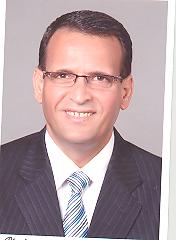 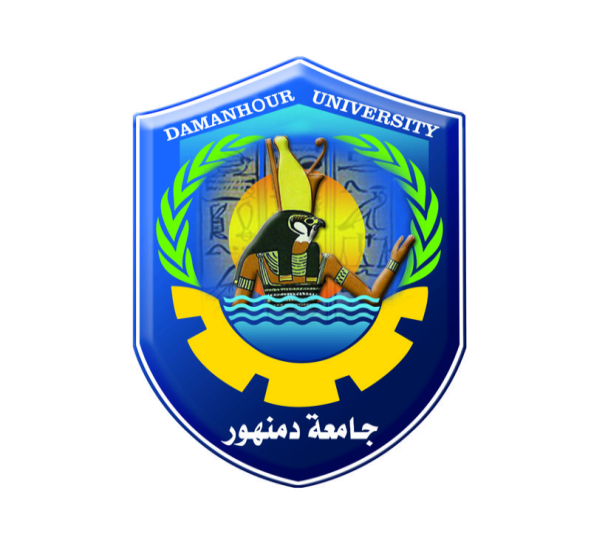      كليـة التربية  قسم علم النفس التربويالسيرة الذاتيةللأستاذ الدكتور/ عادل السعيد إبراهيم البناكلية التربية- جامعة دمنهورأستاذ ورئيس مجلس قسم علم النفس التربويوعميد كلية التربية الأسبق – جامعة دمنهور Tel.: +20 4 5 3282221 / +20 4 5 3282222Cell Phone: +20 1147590001 
E-mail:adel.elbanna@edu.dmu.edu.eg
profdradelelbanna@gmail.comadel_banna@yahoo.comبسم الله الرحمن الرحيم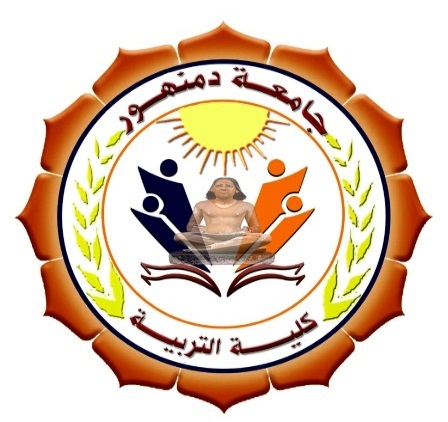 بيان بالحالة العلمية والوظيفية والإنتاج العلميللاستاذ للدكتور/ عادل السعيد إبراهيم البناأولا: المؤهلات العلمية والتاريخ الوظيفيالأســـــم: أ.د. عادل السعيد إبراهيم البناالدرجة العلمية: أستاذ.التخصـص العام: علم النفس.التخصص الدقيق: علم النفس التربوي.(القياس والتقويم والإحصاء التربوي)الوظيفية الحاليـة: أستاذ ورئيس قسم علم النفس - كلية التربية- جامعة دمنهور.تاريخ الميلاد: 10 نوفمبر 1962م.الحالة الاجتماعية: متزوج+3 أبناء.عنوان المنزل: جمهورية مصر العربية- محافظة الإسكندرية – كامب شيزار– 6 شارع دكتور حامد نصر–شقة (18).عنوان المراسلات: جمهورية مصر العربية – كلية التربية– جامعة دمنهور رقم التليفون المحمول:  01147590001 (002)البريد الإلكتروني:adel.elbanna@edu.dmu.edu.egProfdradelelbanna@gmail.comadel_banna@yahoo.comتاريخ التعيين بالجامعة: 28/ 4/ 1985المؤهلات العلمية:1 – دكتوراه الفلسفة في التربية "برنامج للتدريب على استراتيجيات تجهيز المعلومات بمساعدة الحاسب الآلي وأثره على تنمية سلوك حل المشكلة لدى طلاب كلية التربية". كلية التربية بدمنهور جامعة الإسكندرية (1996) تخصص علم النفس التربوي مع التوصية بطباعة الرسالة على نفقة الجامعة، وتبادلها بين الجامعات.2 – ماجستير في التربية من كلية التربية جامعة الإسكندرية (1990) تخصص علم النفس تربوي (ممتاز). وكان موضوعها "تحليل المسارات لبعض المتغيرات المعرفية وغير المعرفية لدى طلاب المرحلة الثانوية" بتقدير ممتاز.3 – دبلوم دراسات عليا من أكاديمية السادات للعلوم الإدارية بالإسكندرية في نظم المعلومات الإدارية والحاسب الآلي (1993) بتقدير عام (جيد جداً) مدته عامان دراسيان.4 – دبلوم خاص في التربية من كلية التربية جامعة الإسكندرية (1986) بتقدير عام (جيد جداً). مدته عامان دراسيان.5 – بكالوريوس علوم وتربية شعبة رياضيات من كلية التربية بدمنهور جامعة الإسكندرية (1984) بتقدير عام (ممتاز مع مرتبة الشرف).التاريخ الوظيفي:معيد بقسم علم النفس التعليمي (رياضيات) بكلية التربية بدمنهور– جامعة الإسكندرية اعتباراً من 28/ 4/ 1985 وحتى 26/ 6/ 1990.مدرس مساعد بقسم علم النفس التعليمي بكلية التربية بدمنهور– جامعة الإسكندرية اعتباراً من 27/ 6 / 1990 وحتى 27/ 5/ 1996.مدرس بقسم علم النفس التعليمي بكلية التربية بدمنهور– جامعة الإسكندرية اعتباراً من 28/ 5/ 1996 وحتى  28/ 4/ 2003. أستاذ مساعد بقسم علم النفس التربوي بكلية التربية بدمنهور– جامعة الإسكندرية اعتباراً من 29/ 4/ 2003 وحتى  25/ 10/ 2008. عمل أستاذا زائرا بكلية التربية جامعة السلطان قابوس بسلطنة عمان للعام الجامعي في الفترة من 28/ 1/ 2006 وحتى  19/ 5/ 2006.أستاذ بقسم علم النفس التربوي بكلية التربية بدمنهور– جامعة الإسكندرية اعتباراً من 26/ 10/ 2008. رئيس قسم علم النفس التربوي بكلية التربية بدمنهور– جامعة الإسكندرية اعتباراً من  1/ 8/ 2010 وحتى 27/ 4/ 2012.وكيل كلية التربية بدمنهور لشئون التعليم والطلاب - جامعة الإسكندرية اعتباراً من 3/1/2009 وحتى 4/9/ 2009. عميد كلية التربية بدمنهور- جامعة الإسكندرية اعتباراً من 5/9/2009 ولمدة ثلاثة سنوات انتهت في 4/ 9/ 2012. عميد كلية التربية- جامعة دمنهور لفترة عمادة ثانية عن طريق الانتخاب الحر المباشر لفترة ثانية اعتباراً من 15/9/2012 وحتى 14/9/2015. رئيس قسم علم النفس التربوي بكلية التربية– جامعة دمنهور اعتباراً من  17/5/2016 وحتى 16/5/2017. رئيس قسم علم النفس التربوي بكلية التربية– جامعة دمنهور اعتباراً من  15/8/2017 وحتى الآن، ولمدة ثلاث سنوات تنتهي في 14/ 8/ 2020. رئيس قسم علم النفس التربوي بكلية التربية– جامعة دمنهور اعتباراً من  15/8/2020 وحتى الآن. ثانيا: من الإنتاج العلميأ - من بين الأبحاث المنشورة بالمجلات والمؤتمرات العلمية:فعالية برنامج تعليمي بمساعدة الحاسب الآلي في تنمية الأداء المعرفي لحل مسائل الوراثة والتفكير المنطقي والاتجاه نحو الحاسب لدى عينة من طلاب الثانوية العامة. العلوم تربوية. العدد التاسع، يناير 1998م، صـ ص 183-254.(بالأشتراك مع أ.د/كمال عبد الحميد زيتون)تطوير تقويم  الأداء وأساليب تنميته لتحقيق الجودة التعليمية بمدارس التعليم العام. ورقة عمل بمؤتمر تطوير نظام تقويم الطلاب بمراحل التعليم العام والجامعي: نظرة مستقبلية خلال الفترة 5 – 6 مايو 1998.فاعلية برنامج تدريبي لتنمية نزعات التفكير الناقد ومهاراته لدى طلاب كلية التربية. مجلة كلية التربية ببنها المجلد العاشر العدد 37، يناير 1999م، صـ ص 245-316. (بالأشتراك مع أ.د/ عبد العال حامد عجوة).برنامج مقترح لتعليم مهارات التفكير وأثره على تنمية المستويات العليا المعرفية العليا لدى عينة من طلاب كلية التربية بدمنهور. مجلة بحوث كلية الآداب – جامعة المنوفية، العـــدد: الرابع والأربعون، ص صـ 33 – 105، يناير 2001. (بالأشتراك مع أ.د/ عبد العال حامد عجوة)تقويم جودة الأداء الجامعي: بناء نموذج رياضي وتطبيقة على بعض كليات جامعات الإسكندرية وأسيوط والمنصورة، الإسكندرية، المكتبة المصرية للنشر والتوزيع، 2001. (بالأشتراك مع أ.د/أسماعيل محمد دياب)سجلات الأداء وخرائط المفاهيم: أدوات بديلة في التقويم الحقيقي من منظور الفكر البنائي. المؤتمر العربي الأول: رؤية مستقبلية، المركز القومي للامتحانات والتقويم التربوي، دار الضيافة بجامعة عين شمس، العباسية، القاهرة، الفترة من 22-24 ديسمبر 2001، ص صـ 187-218. (بالأشتراك مع أ.د/ كمال عبد الحميد زيتون).إعداد برامج للكشف عن الموهوبين والمبدعين ورعايتهم من مرحلة التعليم قبل المدرسي إلى مرحلة التعليم الجامعي"، مجلة الجمعية المصرية للدراسات النفسية، العدد (35)، ص صـ 29 – 65. أبريل 2002م. (بالأشتراك مع أ.د/ محمود عبد الحليم منسي)مخاوف الاتصال الشفهي وعلاقتها بالقلق الاجتماعي وأساليب التعلم لدى طلاب اللغة الإنجليزية بكلية التربية، مجلة مستقبل التربية العربية، العدد: السابع والعشرون،أكتوبر 2002.	معوقات الإبداع التنظيمي الواقعية والمتوقعة كما يدركها معلمو ومديرو المنظمات التعليمية قبل الجامعية. مجلة البحوث النفسية والتربوية بكلية التربية – جامعة المنوفية، العـــدد: الثالث، السنة التاسعة عشر، ص صـ 31 – 171، يناير 2004. (بالأشتراك مع أ.د/ عادل السيد الجندي)إدراك أعضاء هيئة التدريس لمتطلبات الاعتماد وضمان الجودة والصعوبات التي تواجه تطبيقه بمؤسسات التعليم العالي في مصر (دراسة ميدانية). المؤتمر القومي السنوى الثاني عشر (العربي الرابع) لمركز تطوير التعليم الجامعي: تطوير أداء الجامعات العربية في ضوء معايير الجودة الشاملة ونظم الاعتماد، دار الضيافة بجامعة عين شمس، العباسية، القاهرة، الفترة من 18-19 ديسمبر 2005، ص صـ 251-329.(بالأشتراك مع د/ سامي فتحي عمارة)البروفيل العقلى لطلاب المرحلة الثانوية المتفوقين والعاديين فى ضوء نظرية جاردنر للذكاءات المتعددة، مجلة البحث في التربية وعلم النفس، كلية التربية، جامعة المنيا، المجلد الثامن عشر، العدد الرابع، إبريل 2005 ص صـ 328 -422. (بالأشتراك مع د/ محمد أنور إبراهيم فراج)التنبؤ بجودة الأداء البحثي في ضوء معتقدات فعالية الذات لدى عينة من طلاب الدراسات العليا، مجلة مستقبل التربية العربية، المجلد الثاني عشر، العدد 40، يناير 2006 ص صـ 279-364. (بالأشتراك مع د/ سعيد عبد الغني سرور)محددات توجهات الهدف (تمكن– إقدام– إحجام) لدى الطالب المعلم في ضوء الوعي بما وراء المعرفة والفعالية الذاتية والمعتقدات المعرفية، مجلة كلية التربية – جامعة الإسكندرية، المجلد السابع عشر، العدد (1)، يناير 2007 ص صـ 3-76.الإحساس بالعدالة التنظيمية وعلاقته بأساليب تقييم الأداء الوظيفي وإدراك الأبعاد النفسية للبيئة التعليمية. مجلة مستقبل التربية العربية، المجلد الثالث عشر، العدد 47، إبريل 2007 ص صـ 9 -130. (بالأشتراك مع أ.د / عادل السيد الجندي)مشكلات تقويم أداء طلاب جامعة السلطان قابوس وأساليب علاجها من وجهة نظر أعضاء هيئة التدريس، مجلة مركز الخدمة والاستشارات البحثية واللغات، كلية الآداب، جامعة المنوفية، الإصدار (13) (2007)ص صـ  217-274. (بالأشتراك مع أ.د/ محمود عبد الحليم منسي)الأسلوب الإبداعي وعلاقته بكل من أساليب التفكير والتنظيم الذاتي الأكاديمي ومداخل الدراسة لدى طلاب كلية الهندسة، مجلة كلية التربية - جامعة طنطا، العدد (37) النصف الثاني لسنة )2007( ص صـ  293 -356.العبء المعرفي المصاحب لأسلوب حل مشكلة في ضوء مستويات صعوبة المهمة وخبرة المتعلم. مجلة كلية التربية- جامعة كفر الشيخ، العدد (1)، السنة الثامنة2008م، صـ ص101-172.الفنيات السيكولوجية المستخدمة في إدارة الأزمات. مجلة الدراسات التربوية والإنسانية كلية التربية- جامعة دمنهور، المجلد الأول، العدد (1)، 2009، صـ ص 17-151.نحو تكامل منهجى ومعرفى بين المدخل الكمى والمدخل الكيفى للأساليب البحثية مؤتمر علم النفس السابع والعشرون – دار الضيافة جامعة عين شمس  في الفترة من 7-8 مايو 2011.تنمية الموهبة من منظور علم النفس الإيجابي كمدخل للتنمية البشرية مؤتمر "كليات التربية والتنمية البشرية: الواقع والمأمول: المؤتمر العلمي الأول لكلية التربية جامعة دمنهور في الفترة من 15-16 مايو 2013.جودة قواعد تقدير الأداء الدراسي للطلاب كمدخل لتحقيق الجودة التعليمية، مؤتمر "الاتجاهات المستقبلية للتقويم التربوي وجودة التعليم: المؤتمر العلمي الثاني لكلية التربية جامعة دمنهور في الفترة من 23-25 أغسطس 2014.التنمية البشرية للمواهب في مصر: رؤية سيكولوجية - أيكولوجية" مؤتمر "اتجاهات التنمية المستدامة في الوطن العربي (وأفاق المستقبل)" الذي نظمته كلية الآداب جامعة حلوان في الفترة من 27-29 أبريل 2015.البحث الإجرائي كمدخل للتنمية المهنية للمعلم: المؤتمر العلمي الثالث لكلية التربية جامعة دمنهور تحت عنوان "التنمية المهنية للمعلم والاستثمار البشري"، الذى نظمته الكلية، بقاعة المؤتمرات، فى الفترة من 17 – 18 أغسطس 2015.مستويات الرضا عن الذات لدي الرياضيين من ذوي الاحتياجات الخاصة في ضوء ما تم تحقيقة من بطولات رياضية. مجلة الدراسات التربوية والإنسانية كلية التربية- جامعة دمنهور، المجلد الثامن، العدد (3)، 2015، صـ ص 19-62. (بالأشتراك مع د/عزة ابراهيم خليل محمد & د/محمد على عبد المجيد المقطف)التنمية المهنية للمعلم أثناء الخدمة من خلال تطبيق استراتيجية البحث الإجرائي والتعلم الهجين والتعلم مدى الحياة والتقويم من أجل التعلم: المؤتمر الدولي الرابع لقسم التربية والدراسات الإنسانية بكلية العلوم والآداب جامعة نزوي "المعلم: الإعداد والتعلم مدى الحياة في عالم متغير" بالتعاون مع الجمعية العلمية لكليات التربية في الجامعات العربية(1-3-2016)دور الدافعية العقلية ومهارات التعلم مدى الحياة في بناء الإنسان المصري كمدخل لتحقيق رؤى مصر المستقبلية: المؤتمر الدولي الثاني لكلية التربية جامعة كفر الشيخ تحت عنوان "التربية وبناء الإنسان المصري الجديد في ضوء الخطة الاستراتيجية لمصر 2020 /2030 (في الفترة من 8: 9 -11- 2016)نحو نموذج متكامل لانتقاء وإعداد وتأهيل المعلم المبدع والمتميز من التمهين إلى التمكين: المؤتمر الدولي الثالث لكلية التربية جامعة 6 أكتوبر بالتعاون مع الأكاديمية المهنية للمعلم  وورابطة التربويين العرب تحت عنوان "التربية مستقبل إعداد المعلم وتنميته في الوطن العربي" (في الفترة من 23- 24 إبريل 2017) (بالأشتراك مع أ.د / محمود عبد الحليم منسي)الفروق الفردية في اتجاهات المعلمين والمتعلمين نحو ذاتية التعلم في سياق تعلم اللغة الانجليزية، مجلة الدراسات التربوية والإنسانية كلية التربية- جامعة دمنهور، المجلد العاشر، العدد (4)ح، 2017، صـ ص 19-80. (بالأشتراك مع د/إيمان خالد عيسى).الدور المعرفي والتنويري للمؤسسات التعليمية في مواجهة سلوكيات التطرف والأرهاب كمدخل لتعزيز الأمن الفكري والثقافي والتربوي: المؤتمر العلمي الدولي الثاني للجنة علوم الإدارة بالمجلس الأعلى للثقافة تحت عنوان "الإدارة المجتمعية لمحاربة الإرهاب" (السبت 24 فبراير 2018) دار الأوبرا المصرية – القاهرة. (بالأشتراك مع أ.د / محمود عبد الحليم منسي)Do Students’ Learning Behaviors Differ when they collaborate in Open-Ended Learning Environments? In Proceedings of the ACM1 on Human-Computer Interaction, Vol. 2, No. CSCW, Article 49, November 2018. ACM, New York, 19 pages. (M Emara, R Rajendran, G Biswas, M Okasha and A A Elbanna). The effects of multiple intelligences training program on improving reading comprehension skills of reading disabled primary six students. International Journal of Psycho-Educational Sciences, 8(1). Adel El Saied EL Banna Attention-Deficit/Hyperactivity Disorder: Insights from DSM-5). International Journal of Psycho-Educational Sciences, 8, Special Issue (June 2019) (in collaboration With Prof. Dr. Mourad Ali Eissa Saad)The Effect of Metacognitive Strategy Training On academic achievement in, and attitudes towards science among middle school students with learning disabilities. International Journal of Psycho-Educational Sciences, 8(2). Adel El Saied EL Banna (Accepted September)Relationship Between Procrastination and Academic Performance Among college students. International Journal of Psycho-Educational Sciences, 8(2). Adel El Saied EL Banna (Accepted September)Mediating role of academic motivation for the relationship between self-efficacy and academic procrastination. International Journal of Psycho-Educational Sciences, 8(3). Adel El Saied EL Banna (Accepted December)The Effect of Reciprocal Teaching Intervention Strategy on Improving Word Recognition Ability among Grade One Primary Students. International Journal of Psycho-Educational Sciences,8(3). Adel El Saied EL Banna (Accepted December)رؤية سيكولوجية لدور القائد الفعال في إدارة التغيير كمدخل لتحقيق متطلبات التنمية المستدامة في بيئات العمل المؤسسية: المؤتمر العلمي الدولي الأول لأكاديمية طيبة بالقاهرة بالتعاون مع جمعيات التنمية الإدارية تحت عنوان: متطلبات الفاعلية الإدارية لدعم التنمية المستدامة، بتاريخ يوم السبت الموافق 24/ 8/ 2019. (بالأشتراك مع أ.د/محمود عبد الحليم منسي)ب - من بين الاختبارات العقلية والنفسية المنشورة:مقياس أساليب التعلم، القاهرة، الأنجلو المصرية.مقياس ماوراء المعرفة، الإسكندرية، المكتبة المصرية.مقياس توجهات الهدف، الإسكندرية، المكتبة المصرية.اختبار الأسلوب الإبداعي، الإسكندرية، المكتبة المصرية.اختبار الذكاءات المتعددة، الإسكندرية، المكتبة المصرية.بطارية مقاييس فعالية الذات، الإسكندرية، المكتبة المصرية.مقياس الاتجاه نحو الحاسب الآلي، الإسكندرية المكتبة المصرية.مقياس مهارات مواجهة الضغوط، الإسكندرية المكتبة المصرية اختبار سلوك حل المشكلات العامة، الإسكندرية المكتبة المصرية.مقياس المستوى الاجتماعي الثقافي، الإسكندرية المكتبة المصرية.اختبار "روس" للعمليات المعرفية العليا، الإسكندرية المكتبة المصرية.مقياس ناسا لقياس العبء المعرفي NASA_CLT، الإسكندرية، المكتبة المصرية.اختبار كاليفورنيا لقياس مهارات التفكير الناقد، الإسكندرية المكتبة المصرية.قائمة كاليفورنيا لقياس النزعة نحو التفكير الناقد، الإسكندرية المكتبة المصرية.ثالثاً: من بين  الرسائل العلمية التي تم الأشراف عليها حسنى محمد قاسم الدمنهورى.(2002): بناء اختبار محكى المرجع فى مقرر التاريخ الطبيعى باستخدام نموذج راش لطلاب الصف الثانى الثانوى،  درجة الماجستير في التربية من قسم علم النفس التربوي، كلية التربية  جامعة الإسكندرية.ناهد عبد الحميد عبد الحميد عبد الواحد.(2002): فعالية برنامج إرشادي مقترح لتخفيف الخجل الاجتماعي لدى عينة من تلاميذ المرحلة الإعدادية، درجة الماجستير في التربية من قسم علم النفس التربوي، كلية التربية بدمنهور جامعة الإسكندرية.هانم عبد العاطي الجندي.(2002): السلوك الإيثاري وقابلية التعاطف في علاقتهما بالمساندة الاجتماعية لدى عينة من طلبة وطالبات المرحلة الثانوية، درجة الماجستير في التربية من قسم علم النفس التربوي، كلية التربية بدمنهور جامعة الإسكندرية.عبد العزيز إبراهيم أحمد سليم.(2003): مدى فعالية برنامج علاجي تكاملي متعدد الأبعاد في علاج بعض حالات اللجلجة لدى عينة من تلاميذ المرحلة الابتدائية، درجة الماجستير في التربية من قسم علم النفس التربوي، كلية التربية بدمنهور جامعة الإسكندرية.أميمة عبد المقصود قنطوش.(2005): عمليات تحمل الضغوط وعلاقتها ببعض سمات الشخصية لدى معلمي التعليم الأزهري، درجة الماجستير في التربية من قسم علم النفس التربوي، كلية التربية بدمنهور جامعة الإسكندرية.فاطمة عبد الرحمن موسى.(2007): قياس الذكاء الوجداني باستخدام نظرية لاستجابة للمفردة، درجة الماجستير في التربية من قسم علم النفس التربوي، كلية التربية بدمنهور جامعة الإسكندرية.عبد العزيز إبراهيم أحمد سليم.(2009): فعالية برنامج علاجي في خفض حدة الإعاقة النوعية للغة وأثره في تحسين جودة الحياة النفسية لدى عينة من تلاميذ المرحلة الابتدائية، درجة دكتوراه الفلسفة في التربية "تخصص علم النفس التربوي" من قسـم علم النفس التربوي، كلية التربية بدمنهور جامعة الإسكندرية. مجدي رياض محمد.(2009): فعالية برنامج للتدريب على مهارات الذكاء الوجداني في تنمية الإبداع الانفعالي لدى طلاب المرحلة الثانوية، درجة دكتوراه الفلسفة في التربية "تخصص علم النفس التربوي" من قسـم علم النفس التربوي، كلية التربية بدمنهور جامعة الإسكندرية. أمانى فرحات عبد المجيد الغلبان.(2011): فعالية برنامج لتنمية المهارات الاجتماعية لدى الأطفال الموهوبين ذوى المشكلات السلوكية المدرسية، درجة الماجستير في التربية من قسم علم النفس التربوي، كلية التربية جامعة دمنهور. أنعام أحمد عبد الحليم الكاشف.(2011): فعالية برنامج قائم على استخدام استراتيجيات التنظيم الذاتي للتعلم لعلاج صعوبات التعلم لدى تلاميذ المرحلة الاعدادية، درجة الماجستير في التربية من قسم علم النفس التربوي، كلية التربية جامعة دمنهور.عصام سامي السعيد راشد.(2011): مستويات الذكاء المتعدد لدى تلاميذ المرحلة الاولى من التعليم الأساسي وعلاقتها بأساليب التعلم في بعض الأنشطة الرياضية المختلفة، درجة الماجستير في الرياضة المدرسية من قسم الرياضة المدرسية، كلية التربية الرياضية للبنين- جامعة الإسكندرية.رحاب سمير عبد الغنى طاحون.(2012): دراسة سيكومترية لاختبار الذكاء غير اللفظي باستخدام نظرية الاستجابة للمفردة، درجة الماجستير في التربية من قسم علم النفس التربوي، كلية التربية بشبين الكوم- جامعة المنوفية.هشام نبيل إبراهيم شرف.(2012): تقويم الاختبارات التحريرية للمقررات الدراسية التحصصية بقسم الرياضة المدرسية في ضوء النواتج التعليمية المستهدفة، درجة الماجستير في الرياضة المدرسية من قسم الرياضة المدرسية، كلية التربية الرياضية للبنين- جامعة الإسكندرية..منى جميل محمد عمارة.(2013): فعالية برنامج تدريبي لتنمية مهارات ما وراء الذاكرة على أداء الذاكرة العاملة اثناء حل المشكلة لدى عينة من طلاب كلية التربية، درجة الماجستير في التربية من قسم علم النفس التربوي، كلية التربية جامعة دمنهور.عبد الله سعيد موسي شريف.(2013): تأثير كلا من الاتصال الفورى الإلكترونى والتصور العقلي علي تطوير بعض المهارات التدريسية لطلاب التدريب الميدانى الداخلي، درجة دكتوراه الفلسفة في الرياضة المدرسية من قسم الرياضة المدرسية، كلية التربية الرياضية للبنين- جامعة الإسكندرية.سامح سعيد متولي إبراهيم.(2013): أثر نوع المفردات وتدرج صعوبتها علي دقة أحكام الثقة في الأداء على الاختبارات المعرفية، درجة الماجستير في التربية من قسم علم النفس التربوي، كلية التربية جامعة دمنهور.ايمان خالد محمد عبد الله عيسى.(2013): فعالية نموذج قائم على المدخل المعرفي لتعلم اللغة فى تنمية مهارات التواصل باللغة الإنجليزية لدى الطلاب المعلمين بكلية التربية، درجة دكتوراه  الفلسفة في التربية "تخصص علم النفس التربوي" من قسـم علم النفس التربوي، كلية التربية جامعة دمنهور.فاطمة حسن ابراهيم اللمسى.(2013): التنبؤ بالتحصيل الدراسي في ضوء أساليب التعلم ومستويات معالجة المعلومات لدى تلاميذ المرحلة الإبتدائية، درجة الماجستير في التربية من قسم علم النفس التربوي، كلية التربية جامعة دمنهور.محمد ابراهيم عبد الحفيظ مجلي.(2013): محددات فعالية الذات الجمعية في ضوء توجهات الهدف المتعدد والمعتقدات المعرفية وأساليب التعلم لدي الطالب المعلم، درجة الماجستير في التربية من قسم علم النفس التربوي، كلية التربية جامعة دمنهور.محمد صالح إبراهيم مبروك.(2014): بروفيل مواجهة الضغوط المدركة للمعلم قبل وأثناء الخدمة في ضوء أساليب التفكير وتوجهات الهدف، درجة الماجستير في التربية من قسم علم النفس التربوي، كلية التربية جامعة دمنهور.حمادة ابو يوسف حمادة محمد.(2014): البرامج النفسية المقدمة للأطفال الصم ومدى ملاءمتها لاحتياجاتهم النفسية (دراسة تقويمية)، درجة الماجستير في التربية من قسم علم النفس التربوي، كلية التربية جامعة دمنهور.رامي عبد الوهاب عبد المحسن على شهاب الدين.(2014): مدى فاعلية برنامج توكيدى فى رفع الكفاءة الذاتية المدركة فى خفض حدة القلق عند المراهقين من طلاب الثانوية العامة، درجة الماجستير في التربية "تخصص علم النفس التربوي" من قسـم البحوث والدراسات التربوية بمعهد البحوث والدراسات العربية- جامعة الدول العربية.فاطمة عبد الرحمن عبد القادر موسى. (2015): القيمة التنبؤية لمعايير القبول الجامعي في ضوء نظرية الاستجابة للمفردة، درجة دكتوراه الفلسفة في التربية من قسم علم النفس التربوي، كلية التربية- جامعة دمنهور.أمل التلوانى عبد العظيم التلوانى.(2015): أثر استخدام استراتيجيتي إكمال المهام وتأثير الشكل في خفض العبء المعرفى أثناء حل المشكلات الفيزيائية لدى عينة من طلاب الصف الأول الثانوي، درجة الماجستير في التربية من قسم علم النفس التربوي، كلية التربية جامعة دمنهور.أحمد كحيل العين.(2015): استخدام مواقع التواصل الاجتماعي وعلاقته بكل من القلق الاجتماعي وفعالية الذات والرفاهة الذاتية لدي طلاب الجامعة، درجة الماجستير في التربية "تخصص علم النفس التربوي"، كلية التربية جامعة دمنهور.حمادة مسعد السيد المزين.( 2015): سلوك حل المشكلة باستخدام محركات البحث في الإنترنت في ضوء متغيري المرونة المعرفية وفعالية الذات لدى عينة من طلاب المرحلة الثانوية، درجة الماجستير في التربية من قسم علم النفس التربوي، كلية التربية جامعة دمنهور. هشام نبيل إبراهيم شرف.(2015): برنامج تربية حركية وتأثيرة على صعوبات التعلم النمائية للتلاميذ ذوي النشاط الزائد، درجة دكتوراه الفلسفة في الرياضة المدرسية من قسم الرياضة المدرسية، كلية التربية الرياضية للبنين- جامعة الإسكندرية..محمود أحمد الدسوقي عبد رب النبي.(2015): تأثير التعلم النقال على التحصيل المعرفي وبعض المهارات الحركية واختزال قلق التعلم في كرة اليد للمعاقين سمعياً، درجة دكتوراه الفلسفة في الرياضة المدرسية من قسم الرياضة المدرسية، كلية التربية الرياضية للبنين- جامعة الإسكندرية..ايمان صلاح ضحا.(2016): فعالية أدوات بديلة لقياس مهارات ما وراء المعرفة أثناء وبعد حل المشكلة في ضوء التصميم متعدد الطرق، درجة دكتوراه الفلسفة في التربية "تخصص علم النفس التربوي" من قسـم علم النفس التربوي، كلية التربية جامعة دمنهور..آمال أسماعيل عبد الرؤوف عرفات.(2016): توظيف التمثيل المسرحي كمطلب ترويحي لتحسين الكفاءة الاجتماعية للأطفال المعاقين عقلياً "القابلين للتعليم"، درجة الماجستير في التربية الرياضية من قسم الترويح، كلية التربية الرياضية للبنات- جامعة الإسكندرية.رشا عبد السلام المدبولي.(2016): فعالية برنامج قائم على انتقال التعلم في تنمية المهارات الحياتية لدى عينة من طلاب كلية التربية، درجة دكتوراه الفلسفة في التربية "تخصص علم النفس التربوي" من قسـم علم النفس التربوي، كلية التربية جامعة دمنهور.ايمان ابو الفتح رجب أحمد.(2016): فعالية برنامج قائم على مهارات ما وراء الذاكرة لتحسين كفاءة تجهيز المعلومات لدى عينة من ذوى صعوبات التعلم بالمرحلة الاعدادية، درجة الماجستير في التربية "تخصص علم النفس التربوي" ، كلية التربية جامعة دمنهور.سحر سيد أحمد محمود سلام.(2016): فعالية برنامج قائم على الحاسب الآلي لتنمية أداء الذاكرة العاملة وأثره في التخفيف من أعراض إضطراب نقص الانتباه المصحوب بالنشاط الزائد لدى تلاميذ المرحلة الإبتدائية، درجة الماجستير في التربية من قسم علم النفس التربوي، كلية التربية جامعة دمنهور.نجلاء يسري السيد أحمد الحلو.(2018): نمذجة العلاقات السببية بين الكمالية وكل من الدافعية الأكاديمية لدى عينة من طلاب كلية التربية منخفضي التحصيل الدراسي، درجة الماجستير في التربية "تخصص علم النفس التربوي"، كلية التربية جامعة دمنهور.حموده كامل محمد يونس.(2017): فعالية برنامج للإرشاد الأسرى فى تحسين السلوك الاجتماعى لدى عينة من المعاقين عقلياً، درجة الماجستير في التربية "تخصص صحة نفسية" من قسـم البحوث والدراسات التربوية بمعهد البحوث والدراسات العربية- جامعة الدول العربية.أمانى فرحات عبد المجيد الغلبان.(2017): فعالية نموذج قائم على النظرية المعرفية النمائية للموهبة في التعرف على التلاميذ الموهوبين، درجة دكتوراه الفلسفة في التربية تخصص علم النفس التربوي من قسم علم النفس التربوي، كلية التربية جامعة دمنهور.رانيه يوسف على قريطم.(2017): استخدام البورتفوليو في تنمية مهارات التعلم المنظم ذاتياً وتحسين نواتج التعلم المستهدفة لدى عينة من تلاميذ المرحلة الاعدادية، درجة الماجستير في التربية "تخصص علم النفس التربوي"، كلية التربية جامعة دمنهور.ايمان سعد علي عبد الحفيظ القصاص.(2017): فعالية برنامج لتنمية مهارات التواصل اللفظي في مادة اللغة الإنجليزية في اختزال مخاوف الاتصال الشفهي لدي تلاميذ المرحلة الإبتدائية، درجة الماجستير في التربية "تخصص علم النفس التربوي"، كلية التربية جامعة دمنهور.أحمد كمال الدين حسين سلمان.(2017): تقييم أداء طلاب التدريب الميداني بكلية التربية بدمنهور في ضوء نواتج التعلم المستهدفة، درجة الماجستير في التربية "تخصص علم النفس التربوي"، كلية التربية جامعة دمنهور.شيماء حلمي عبد الحميد البرادعي.(2017): البروفيل النفسي للأطفال الصم الموهوبين في ضوء بعض المتغيرات النفسية، درجة الماجستير في التربية "تخصص علم النفس التربوي"، كلية التربية جامعة دمنهور.فتحى شحاته الوردانى.(2017): فعالية برنامج تدريبي قائم على مهارات التفكير الايجابي فى تحسين الرفاهة النفسية والامل لدى تلاميذ المرحلة الاعدادية، درجة الماجستير في التربية "تخصص علم النفس التربوي"، كلية التربية جامعة دمنهور.السيد صلاح حسن داود.(2017): برنامج علاجى قائم على نظرية العقل فى علاج الصعوبات النمائية لدى تلاميذ المرحلة الابتدائية، درجة الماجستير في التربية "تخصص علم النفس التربوي"، كلية التربية جامعة دمنهور.ايمان سعد عبد الغني أبو يوسف.(2017): فعالية برنامج قائم على الذكاء الناجح في تنمية مهارات حل المشكلة لدي أطفال ما قبل المدرسة، درجة الماجستير في التربية "تخصص علم النفس التربوي"، كلية التربية جامعة دمنهور.اسماعيل نصر الله اسماعيل الشورة.(2017):"استراتيجيات التعلم المنظم ذاتياً وعلاقتها بتوجهات الهدف والاسلوب المفضل للتعلم لدى تلاميذ المرحلة الاعدادية، درجة الماجستير في التربية "تخصص علم النفس التربوي"، كلية التربية جامعة دمنهور.داليا يحيى لطفي ندا.(2017): التنبؤ بسلوك حل المشكلة في ضوء المرونة المعرفية والأسلوب الإبداعي (التجديدي/التكيفي) لدى طلاب المرحلة الثانوية ، درجة الماجستير في التربية "تخصص علم النفس التربوي"، كلية التربية جامعة دمنهور.محمد محمد جابر البحيري.(2018): فعالية برنامج تدريبي قائم على استراتيجيات التعلم المنظم ذاتياً فى تنمية بعض مهارات التفكير المنظومى لدى طلبة الصف الأول الثانوى، درجة الماجستير في التربية "تخصص علم النفس التربوي"، كلية التربية جامعة دمنهور.محمد عبد الحليم عبده تكتك.(2018): فعالية برنامج تدريبي قائم على التفاؤل المتعلم في تنمية مهارات التعاون لدى عينة من التلاميذ الصم، درجة الماجستير في التربية "تخصص علم النفس التربوي" ، كلية التربية جامعة دمنهور.أشرف أحمد حسن دياب.(2018): نموذج بنائي لحل المشكلات الرياضية مفتوحة النهاية فى ضوء فعالية الذات الإبداعية ومستويات الحاجة إلى المعرفة ومهارات ما وراء المعرفة لدى عينة من طلاب الصف الأول الثانوي، درجة الماجستير في التربية من قسم علم النفس التربوي، كلية التربية جامعة دمنهور. حسن عبد المنعم عبد الدايم محمد. (2018): فعالية برنامج لعلاج مخاوف الاتصال الشفهى فى تحسين تقدير الذات لدى عينة من طالبات المرحلة الثانوية" درجة الماجستير في التربية "تخصص علم النفس التربوي"، كلية التربية جامعة دمنهور.حمادة مسعد السيد المزين.( 2018): فعالية برنامج قائم على النظرية الأتصالية والإدراك المشارك اجتماعيا في تنمية مهارات حل مشكلات المعلومات باستخدام الإنترنت واتخاذ القرار لطلاب المرحلة الثانوية، درجة دكتوراه الفلسفة في التربية " تخصص علم النفس التربوي"،من قسم علم النفس التربوي، كلية التربية جامعة دمنهور. رحاب سمير عبد الغني طاحون (2018): نمذجة العلاقات السببية بين العوامل الخمسة الكبرى للشخصية والذكاءات المتعددة وأثرهما على عادات العقل المنتجة لدى طلاب كلية التربية، درجة دكتوراه الفلسفة في التربية " تخصص علم النفس التربوي"، كلية التربية جامعة مدينة السادات.  أيمن محمد عبد الحميد حوته: (2018): تأثير برنامج ترويحي على تحسين بعض مهارات الذكاء الانفعالي لتلاميذ المرحلة الإعدادية بمحافظة البحيرة. درجة دكتوراه الفلسفة في التربية الرياضية " قسم الترويح تخصص الترويح"، كلية التربية الرياضية للبنات جامعة الإسكندرية. منى جميل محمد عمارة.(2018): قياس ودعم عمليات التعلم المنظم ذاتياً عند حل المشكلة في بيئة تعلم ذكية متعددة الأدوار لدى عينة من طلاب كلية التربية، درجة دكتوراه الفلسفة في التربية تخصص علم النفس التربوي من قسم علم النفس التربوي، كلية التربية جامعة دمنهور.إيمان السيد محمد حسن. (2018): فعالية برنامج إرشادي معرفي سلوكي قي تنمية الوعي بالحرية الشخصية والمسئولية الاجتماعية لدى طلاب المرحلة الثانوية، درجة الماجستير في التربية "تخصص صحة نفسية"، من قسم علم النفس التربوي والصحة النفسية - كلية التربية- جامعة مدينة السادات.بسمة أبو الفضل محمد حسن السخاوي.(2018): اتخاذ القرار في ضوء العوامل الخمسة الكبرى للشخصية وأساليب التفكير لدى عينة من طلاب الجامعة، درجة الماجستير في التربية من قسم علم النفس التربوي، كلية التربية جامعة دمنهور. منال محمد أمين محمد حسن رحومة.(2019): أثر برنامج إثرائي لتنمية فعالية الذات الإبداعية في تحسين السلوك الإبداعي لدى تلاميذ المرحلة الإعدادية، درجة الماجستير في التربية من قسم علم النفس التربوي، كلية التربية جامعة دمنهور. شرين عبد العزيز عبد الجواد منصور.(2019): فاعلية برنامج تدريبي قائم على مهارات إدارة الذات لتحسين السلوك التكيفي لدى عينة من الأطفال المعاقين عقليا القابلين للتعلم، درجة الماجستير في التربية "تخصص صحة نفسية " من قسـم البحوث والدراسات التربوية بمعهد البحوث والدراسات العربية- جامعة الدول العربية.صباح محمد أحمد عيسي.(2019): فعالية برنامج إرشادي قائم على فنيات التعليم الملطف لخفض السلوك العدواني لدى التلاميذ ذوى قصور الانتباه المصحوب بالنشاط الحركي الزائد من تلاميذ المرحلة الابتدائية. درجة الماجستير في التربية "تخصص علم النفس التربوي"، كلية التربية جامعة دمنهور.أميرة محمد عبد العزيز شولح.(2019): فعالية برنامج إرشادي قائم على الأداء الوظيفي الأسري في تنمية مهارات التواصل لدى المعاقين عقليا القابلين للتعليم، درجة الماجستير في التربية "تخصص صحة نفسية" من قسـم البحوث والدراسات التربوية بمعهد البحوث والدراسات العربية- جامعة الدول العربية.ايناس عز العرب عبداللاه عبد النعيم.(2019): فعالية برنامج إرشادي تكاملي لتقبل صورة الجسم وخفض أعراض الشخصية الحدية لدى المراهقين المعاقين حركيا، درجة الماجستير في التربية "تخصص صحة نفسية" من قسـم البحوث والدراسات التربوية بمعهد البحوث والدراسات العربية- جامعة الدول العربية.دعاء بهجت أحمد أبو شلوع.(2011): محددات السلوك الإيثارى فى ضوء الصلابة النفسية والذكاء الوجدانى وأساليب مواجهة المواقف الحياتية الضاغطة لدى عينة من طلاب المرحلة الإعدادية، درجة الماجستير في التربية من قسم علم النفس التربوي، كلية التربية جامعة دمنهور. شيرين ابراهيم حسن داود.(2015): تشكل هوية الأنا وعلاقتها بالاغتراب النفسي لدى عينة من تلاميذ المرحلة الاعدادية الموهوبين والعاديين، درجة الماجستير في التربية "تخصص علم النفس التربوي"، كلية التربية جامعة دمنهور.محمد إبراهيم عبد الحفيظ مجلى.(2015): الكفاءة التفسيرية لنموذج الذكاء الإنفعالي الجمعي في بناء فرق العمل الفعالة لدى عينة من طلاب الجامعة، درجة دكتوراه الفلسفة في التربية تخصص علم النفس التربوي من قسم علم النفس التربوي، كلية التربية جامعة دمنهور.إيمان رمضان محمد أبوالمكارم قطب.(2017): فعالية برنامج تدريبي قائم على التنظيم الذاتى الانفعالي في تحسين السلوك الإجتماعى الإيجابى لدى طلاب كلية التربية، درجة دكتوراه الفلسفة في التربية تخصص علم النفس التربوي من قسم علم النفس التربوي، كلية التربية جامعة دمنهور.أمل التلوانى عبد العظيم التلوانى.(2017): فعالية برنامج تدريبي مقترح قائم على النموذج الإثرائي لماوراء المعرفة في دعم وإنتقال مهارات التنظيم التشاركي الإجتماعي للتعلم لدى عينة من طلاب كلية التربية، درجة دكتوراه الفلسفة في التربية تخصص علم النفس التربوي من قسم علم النفس التربوي، كلية التربية جامعة دمنهور.محمود أحمد كمال عوض.(2017): فعالية برنامج إرشادي قائم على نموذج اليقظة الذهنية في تنمية الصمود النفسي لدى طلاب الجامعة، درجة الماجستير في التربية من قسم علم النفس التربوي، كلية التربية جامعة دمنهور. محمد فضل الله محمد سلطح.(2019): استخدام بعض العادات العقلية وأثرها على أداء معلمي التربية الرياضية، درجة دكتوراه الفلسفة في التربية الرياضية "تخصص التربية الرياضية" من قسـم الرياضية المدرسية، كلية التربية الرياضية بنين- جامعة الإسكندرية.أميرة محمد عبد العزيز شولح . (2019): فاعلية برنامج ارشادي قائم على الأداء الوظيفي الاسري في تنمية مهارات التواصل لدى المعاقين عقلياً القابلين للتعليم، درجة الماجستير  فى الدراسات التربوية "تخصص صحة نفسية" من قسـم البحوث والدراسات التربوية - معهد البحوث والدراسات العربية - جامعة الدول العربية.ايناس عز العرب عبد اللاه عبد النعيم. (2019): فعالية برنامج ارشادي تكاملي لتقبل صورة الجسم وخفض أعراض الشخصية الحدية لدى المراهقين المعاقين حركيا. درجة الماجستير  فى الدراسات التربوية "تخصص صحة نفسية" من قسـم البحوث والدراسات التربوية - معهد البحوث والدراسات العربية - جامعة الدول العربية.سارة محمود عبد المعطي شعبان. (2019): فعالية الأنشطة الموسيقية واللعب في تنمية مفهوم الذات وتحسين الطلاقة اللغوية لدى الأطفال المتلعثمين. درجة الماجستير  فى الدراسات التربوية "تخصص صحة نفسية" من قسـم البحوث والدراسات التربوية - معهد البحوث والدراسات العربية - جامعة الدول العربية.إسلام حسين ابراهيم. (2019): فعالية برنامج قائم على الإرشاد الأسرى في تحسين أساليب المعاملة الوالدية وتنمية السلوك التكيفي لدى الأبناء ذوي الإعاقة العقلية البسيطة. درجة الماجستير  فى الدراسات التربوية "تخصص صحة نفسية" من قسـم البحوث والدراسات التربوية - معهد البحوث والدراسات العربية - جامعة الدول العربية.دعاء طلبة محمد على فرج. (2019): فعالية برنامج تدريبي قائم على التعلم التشاركي في تنمية المهارات الاجتماعية لدى كل من الموهوبين والعاديين من تلاميذ المرحلة الأعدادية. درجة الماجستير  فى الدراسات التربوية "تخصص علم النفس التربوي" من قسـم البحوث والدراسات التربوية - معهد البحوث والدراسات العربية - جامعة الدول العربية.خلود محمد محمود مهنا. (2019): فعالية برنامج مقترح قائم على الأنشطة الموسيقية فى تحسين السلوك التكيفى لدى الأطفال ذوى الإعاقة العقلية (القابلين للتعلم)، درجة الماجستير في التربية "تخصص رياض الأطفال"، من قسم العلوم النفسية- كلية رياض الأطفال- جامعة دمنهور.أبرار خالد الحامد. (2019): فعالية برنامج إرشادي قائم على الذكاء الوجداني في خفض السلوك العدواني لدى الأطفال الصم بالكويت، درجة الماجستير في التربية " تخصص صحة نفسية" من قسم علم النفس التربوي والصحة النفسية - كلية التربية جامعة مدينة السادات. رشا عبدالله عبدالله الركايبي.(2020): التنبؤ بالتفاؤل الأكاديمي في ضوء مستويات الذكاء الوجداني والمعتقدات المعرفية والانفعالات الأكاديمية لدى طلاب المرحلة الثانوية، درجة الماجستير في التربية "تخصص علم النفس التربوي " من قسـم البحوث والدراسات التربوية بمعهد البحوث والدراسات العربية- جامعة الدول العربية.سامية محمود حامد خنيسة.(2020): نموذج بنائي للعلاقات بين أساليب مواجهة الضغوط الدراسية وكل من الأمل وفعالية الذات لدى تلاميذ المرحلة الإعدادية، درجة الماجستير في التربية من قسم علم النفس التربوي، كلية التربية جامعة دمنهور. دعاء حسن محمد مرجان.(2020): فعالية برنامج تدريبي قائم على الذكاء الوجداني في تنمية الكفاءة الذاتية لدى الأطفال المكفوفين، درجة الماجستير في التربية من قسم علم النفس التربوي، كلية التربية جامعة دمنهور. هبة الله محمد يوسف محمود حمودة.(2020): نمذجة العلاقات البنائية بين المعتقدات المعرفية والمرونة المعرفية والتنظيم الذاتي للتعلم لدى طلاب كلية التربية بدمنهور، درجة الماجستير في التربية من قسم علم النفس التربوي، كلية التربية جامعة دمنهور. سماح سيد عبده السيد.(2020): فعالية برنامج للتدريب على أساليب المعاملة الوالدية الإيجابية لذوي الأطفال التوحديين في تنمية التفاعل الاجتماعي لدى أطفالهم، درجة الماجستير في التربية من قسم علم النفس التربوي، كلية التربية جامعة دمنهور. نشوى عبد المعطي مغازي الفار.(2017): أثر برنامج لتنمية المراقبة ما وراء المعرفية على أداء الذاكرة العاملة أثناء التحدث باللغة الإنجليزية لدى طلاب كلية التربية، درجة الماجستير في التربية من قسم علم النفس التربوي، كلية التربية جامعة دمنهور. أميرة أحمد حسين بسيوني أبو شويبه.(2017): فعالية برنامج تدريبي لتنمية مهارات التواصل لدى ذوي إضطرابات النطق من تلاميذ المرحلة الإبتدائية، درجة الماجستير في التربية من قسم علم النفس التربوي، كلية التربية جامعة دمنهور. أيمان السعيد قصد الكريم حجاج.(2017): فعالية برنامج تدريبي قائم على الذكاء الإنفعالي في خفض الضغوط النفسية لدى المتفوقين دراسيا من طلاب المرحلة الثانوية، درجة الماجستير في التربية من قسم علم النفس التربوي، كلية التربية جامعة دمنهور. راغب محروس راغب عامر.(2017): فعالية برنامج تدريبي قائم على استراتيجيات التنظيم الذاتى للانفعالات في تحسين جودة الحياه النفسية لدى معلمى المرحلة الثانوية بالبحيرة، درجة دكتوراه الفلسفة في التربية تخصص علم النفس التربوي من قسم علم النفس التربوي، كلية التربية جامعة دمنهور.إيناس على إسماعيل السيد رضوان. (2018): فعالية برنامج إرشادي قائم على العلاج بالواقع لتحسين الرفاهة الذاتية والاستغراق الوظيفي لدى عينة من المعلمات، درجة الماجستير في التربية "تخصص علم النفس التربوي"، من قسم علم النفس التربوي والصحة النفسية - كلية التربية- جامعة مدينة السادات.منصور محمد عمر. (2019): فعالية برنامج تدريبى قائم على إستراتيجية التقليد التبادلى فى تنمية المهارات الإجتماعية لدى الأطفال  ذوى إضطراب التوحد، درجة الماجستير في التربية "تخصص رياض الأطفال"، من قسم العلوم النفسية- كلية التربية للطفولة المبكرة - جامعة دمنهور.أسماء عبد المقصود عبد اللطيف إبراهيم.(2019): الكفاءة التفسيرية لنموذج توجهات الإنجاز لدى الموهوبين والعاديين من طلاب المرحلة الثانوية، درجة دكتوراه الفلسفة في التربية تخصص علم النفس التربوي من قسم علم النفس التربوي، كلية التربية جامعة دمنهور.رابعا: من بين الرسائل العلمية التي قمت بمناقشتها وتحكيمها إيمان خالد محمد عبد الله عيسى.(2005): فعالية برنامج مقترح لتنمية مهارة القراءة باللغة الإنجليزية في ضوء انماط التفكير والتعلم لدى طلاب المرحلة الثانوية، درجة الماجستير في التربية " تخصص علم النفس التربوي"، كلية التربية بدمنهور جامعة الإسكندرية.نجلاء شوقي منصور. (2005): برنامج مقترح للتعلم الذاتي باستخدام الحاسب الآلي وأثره في تنمية مهارات التفكير الناقد والتحصيل الدراسي قي اللغة الإنجليزية لدى تلاميذ الصف الثاتي الإعدادي، درجة الماجستير في التربية " تخصص علم النفس التربوي"، كلية التربية ـ جامعة الإسكندرية.عايده مصطفى درويش. (2005): تنمية بعض مهارات سلوك حل المشكلات الاجتماعية لدى عينة من الأطفال  المعاقين عقلياً (القابلين للتعلم) " درجة الماجستير في التربية " تخصص علم نفس تعليمي" كلية التربية  جامعة المنوفية.محمد إبراهيم على إبراهيم. (2006): صورة الجسم في علاقتها بالاكتئاب لدى عينة من طلبة وطالبات المرحلة الثانوية بمدينة المنيا " درجة الماجستير في التربية " تخصص صحة نفسية " من قسم الصحة النفسية كلية التربية  جامعة المنيا.رحاب بنت سعيد بن راشد الحكماني. (2007): مقارنة بين النظرية الكلاسيكية للاختبار ونظرية الاستجابة للمفردة في تقدير قدرات الأفراد، ومدى استقرار مؤشرات المفردات الاختبارية، درجة الماجستير في التربية " تخصص قياس نفسي "، كلية التربية - جامعة السلطان قابوس، تاريخ المناقشة كمحكم خارجي (مايو 2007).ابتسام أحمد محمد أحمد. (2007): فعالية برنامج إثرائي لتنمية السلوك الإبداعي للأطفال الموهوبين في مرحلة رياض الأطفال، درجة الماجستير في التربية " رياض الأطفال: من قسم العلوم النفسية، كلية رياض الأطفال ـ جامعة الإسكندرية.سوسن أحمد أحمد علي قطاية.(2007): استخدام نماذج التعلم الاجتماعي وأثرها على تنمية بعض المهارات الاجتماعية لدى أطفال الروضة، درجة الماجستير في التربية "تخصص علم نفس تعليمي"، من قسـم علم النفس التعليمي كلية التربية ـ جامعة الإسكندرية. سلوى محمد طلعت أحمد عفان.(2007): بعض المتغيرات الشخصية والتنظيمية المنبئة بالفاعلية الجماعية لدى معلمي المرحلة الثانوية"، درجة الماجستير في التربية " تخصص علم النفس التربوي" من قسـم علم النفس التربوي كلية التربية بشبين الكوم ـ جامعة المنوفية.روحية صالح صلاح دغيم.(2008): استعدادات التفكير الناقد لدى معلمي التمريض " درجة الماجستير في تعليم التمريض " تخصص تعليم التمريض" من قسم تعليم التمريض،  كلية التمريض ـ جامعة الإسكندرية.فتحي محمد خليل الشرقاوي. (2008): تأثير أنماط تنظيم المعلومات الاجتماعية ومستوياتها على الذكاء الاجتماعي لتلاميذ الصف الثاني الاعدادي، درجة الماجستير في التربية " تخصص "صحة نفسية" من قسـم الصحة النفسية، كلية التربية - جامعة الإسكندرية. منى أحمد عبد الغني. (2009): استراتيجيات تحمل الضغوط  في علاقتها بالأساليب المعرفية لدى طلاب الجامعة"، درجة الماجستير في التربية " تخصص علم النفس التربوي" من قسـم علم النفس التربوي كلية التربية بشبين الكوم ـ جامعة المنوفية.أيمن على حسن على. (2009): بروفيلات أساليب التفكير لدى طلاب الجامعة وعلاقتها بميولهم المهنية في ضوء بعض المتغيرات، درجة الماجستير في التربية "تخصص علم النفس التربوي من قسـم علم النفس التربوي " كلية التربية - جامعة الإسكندرية. أسامة محمد عبد الحميد. (2009): فعالية برامج الرعاية الاجتماعية في تنمية السلوك التوافقي لدي الأحداث الجانحين بمؤسسة الوحدة الاجتماعية لرعاية الأحداث بمحافظة الإسكندرية، درجة الماجستير في التربية " تخصص "صحة نفسية" من قسـم الصحة النفسية " بكلية التربية - جامعة الإسكندرية.تامر السيد محمد السيد البنا. (2009): إدراك الحرمان الأسرى وعلاقته ببعض المتغيرات المعرفية واللامعرفية لدى الأطفال، درجة الماجستير في التربية "تخصص علم النفس التربوي " من قسـم علم النفس التربوي كلية التربية - جامعة كفر الشيخ.رشا عبد السلام المدبولي.(2009): فعالية برنامج لتنمية مهارات الحل الإبداعي للمشكلات لدى عينة من معلمي العلوم بالمرحلة الإعدادية وأثره على أداء تلاميذهم، درجة الماجستير في التربية "تخصص علم النفس التربوي" من قسـم علم النفس التربوي بكلية التربية بدمنهور- جامعة الإسكندرية.نجلاء محمد عبد الفتاح محمد سلام. (2009): "استراتيجيات تحمل الضغوط  في علاقتها بالأساليب المعرفية لدى طلاب الجامعة"، درجة الدكتواره من قسم الإقتصاد المنزلى والتربية بكلية الإقتصاد المنزلى- جامعة المنوفية.حسني زكريا السيد النجار. (2009): فعالية برنامج إثرائي لمهارات ما وراء المعرفة في تحسين مهارات التفكير الناقد والتفكير الإبتكاري لدى التلاميذ الموهوبين بالحلقة الثانية من التعليم الأساسي في ضوء أساليب التفكير المفضلة، درجة الدكتوراه في التربية "تخصص علم النفس التربوي" من قسـم علم النفس التربوي بكلية التربية - جامعة كفر الشيخ.سمر عبد اللطيف محمد مرسي الجوهري. (2009): فعالية استخدام إستراتيجية العصف الذهني في تنمية التفكير الابتكاري لدى أطفال ما قبل المدرسة (رياض الأطفال )"، درجة الماجستير في التربية "تخصص علم النفس التربوي " ممن قسـم علم النفس التربوي بكلية التربية - جامعة الإسكندرية.رجب السعيد على أحمد. (2009): أثر تباين أساليب التعلم في ضوء نموذج "دن" على بعض المتغيرات المعرفية واللامعرفية لدى طلاب المرحلة الثانوية، درجة الماجستير في التربية "تخصص علم النفس التربوي " من قسـم علم النفس التربوي، كلية التربية - جامعة كفر الشيخ.ايمان صلاح محمد ضحا.(2010): أثر برنامج لتنمية مهارات ما وراء المعرفة في سياق تعاوني على سلوك حل المشكلة لدى عينة من طلاب الصف الأول  الثانوي، درجة الماجستير في التربية "تخصص علم النفس التربوي " من قسـم علم النفس التربوي، كلية التربية بدمنهور جامعة الإسكندرية..شيماء عبد الرؤوف السيد عبد الرحمن عليوة. (2010): فعالية تدريبات حب الاستطلاع فى تحسين بعض المتغيرات المعرفية لدى المتخلفين عقليا (القابلين للتعلم)، درجة الماجستير في التربية "تخصص علم النفس التربوي" من قسـم علم النفس التربوي، كلية التربية جامعة كفر الشيخ.سيد محمدي صميدة حسن.(2010): نمذجة العلاقات بين المعتقدات المعرفية وتوجهات الأهداف وأساليب التعلم واستراتيجيات المواجهة لدى مرتفعي ومنخفضي التحصيل الدراسي، درجة دكتوراه الفلسفة في التربية "تخصص علم النفس التربوي " من قسـم علم النفس التربوي، كلية التربية جامعة بنها.إيمان اليماني القطب عوض الله.(2010): قياس الاستعدادت الدراسية لدى طلاب المرحلة الثانوية العامة في ضوء نظرية الاستجابة للمفردة، درجة الماجستير في التربية "تخصص صحة نفسية " من قسـم الصحة النفسية، كلية التربية - جامعة الإسكندرية.ياسر السيد ياسين. (2011): تأثير أنماط التفاعل الصفي على التفكير الناقد لدى التلاميذ المعتمدين والمستقلين إدراكياً عن المجال بالمرحلة الابتدائية، درجة الماجستير في التربية "تخصص علم النفس التربوي" من قسـم علم النفس التربوي، كلية التربية - جامعة الإسكندرية.خالد حسن بكر أحمد الشريف. (2011): برنامج إثرائي مقترح لتنمية مهارات التفكير العليا وتأثيره على حل المشكلات الحياتية لدى طلاب كلية التربية جامعة الإسكندرية في ضوء بعض المتغيرات، درجة دكتوراه الفلسفة في التربية "تخصص علم النفس التربوي " من قسـم علم النفس التربوي، كلية التربية - جامعة الإسكندرية.ايمان قطب أحمد الهابط.(2011): فعالية برنامج في تنمية مهارات التواصل الاجتماعي لدى عينة من التلاميذ ذوي اضطرابات الانتباه المصحوب بالنشاط الحركي الزائد (ADHD)، درجة الماجستير في التربية "تخصص علم النفس التربوي " من قسـم علم النفس التربوي، كلية التربية جامعة دمنهور.علياء بنت عبد الله بن حمود القنوبية.(2011): معتقدات الكفاءة الذاتية وعلاقتها بالضغط النفسي ومتغيرات أخرى لدى مديري المدارس بسلطنة عمان، درجة الماجستير في التربية " تخصص علم نفس تربوي"، كلية التربية - جامعة السلطان قابوس، تاريخ المناقشة كمحكم خارجي (يوليو 2011).محمد عبد ربه عبد السلام عبد المجيد.(2011): فاعلية التدريب على بعض استراتيجيات التعلم المنظم ذاتياً في تحسين مهارات الكتابة لدى التلاميذ ذوي صعوبات التعلم، درجة الماجستير في الدراسات التربوية، "تخصص علم النفس التربوي" من قسـم البحوث والدراسات التربوية بمعهد البحوث والدراسات العربية - جامعة الدول العربية.مي أنور محمد خليفة.(2011): فعالية برنامج للعلاج بالفن فى تخفيف المتلازمات الحركية واللفظية لدى عينة من الأطفال  التوحدييـن، درجة الماجستير في التربية "تخصص الصحة النفسية" من قسـم الصحة النفسية، كلية التربية جامعة كفر الشيخ.عبير محمد عبد المقصود يوسف.(2012): فعالية برنامج تدريبى قائم على الذكاء الوجدانى فى تنمية بعض جوانب السلوك الإيجابى لدى عينة من المتفوقين دراسياً بالمرحلة الثانوية، درجة الماجستير في التربية "تخصص علم النفــس التعليمي" من قسـم علم النفــس التعليمي، كلية البنات للآداب والعلوم والتربية - جامعة عين شمس.ريم إبراهيم ثابت محمد.(2012): فعالية برنامج إثرائي للفنون التشكيلية في تنمية المواهب الفنية لدي التلاميذ الملتحقين بقصور الثقافة بالإسكندرية، درجة دكتوراه الفلسفة في التربية "تخصص علم النفس التربوي" من قسـم علم النفس التربوي، كلية التربية - جامعة الإسكندرية.فاطمة السيد المهدي عريف. (2012): الذكاء الانفعالي وعلاقته بكل من الكمالية العصابية وجودة الحياة النفسية لدي عينة من طلاب الجامعة، درجة الماجستير في الدراسات التربوية، "تخصص علم النفس التربوي" من قسـم البحوث والدراسات التربوية بمعهد البحوث والدراسات العربية - جامعة الدول العربية.انتصار رجب إبراهيم القصاص.(2012): استعدادات مدرسات وطلاب المعاهد الفنية للتمريض نحو التفكير الناقد، درجة الماجستير في التمريض في تعليم التمريض، كلية التمريض- جامعة الإسكندرية.منى ثابت عبد الباسط عبد الله. (2012): معلومات وآراء معلمي التمريض عن استخدام السبورة التفاعلية، درجة الماجستير في التمريض في تعليم التمريض، كلية التمريض- جامعة الإسكندرية.فاطمة رمضان على صاكال.(2013): برنامج ارشادى لتنمية اتجاهات معلمات رياض الأطفال فى ضوء بعض التحولات الثقافية الحديثة ودورها فى تنشئة طفل ما قبل المدرسة فى المجتمع الليبي، درجة الدكتوراه في التربية "تخصص علم النفــس التعليمي" من قسـم علم النفــس التعليمي، كلية البنات للآداب والعلوم والتربية - جامعة عين شمس.سليمان سعد صالح.(2013): "تقويم برنامج معرفي لخفض الأعراض الاكتئابية لدي طلبة الجامعة باستخدام نظرية الاستجابة للمفردة، درجة الدكتوراه في التربية "تخصص قياس وتقويم" من قسم علم النفس التعليمي، كلية البنات للآداب والعلوم والتربية - جامعة عين شمس.أيمن على حسن علي.(2013): فعالية برنامج اثرائي باستخدام الأنشطة التعليمية في تنمية الذكاء الناجح لدى طلاب كلية التربية جامعة الإسكندرية، درجة الدكتوراه في التربية "تخصص علم النفس التربوي " من قسـم علم النفس التربوي، كلية التربية جامعة الإسكندرية.مروة أحمد على الخواجة. (2013): بطارية اختبارات باستخدام الأنشطة الترويحية لأكتشاف الموهوبين في مرحلة ما قبل المدرسة، درجة الماجستير في التربية الرياضية " من قسـم الترويح، كلية التربية الرياضية بنات- جامعة الإسكندرية.أمل عبد السلام محمد أبو الخير.(2013): فعالية برنامج إثرائي باستخدام الأنشطة التعليمية في تنمية التفكير الإيجابي لدى طلاب التعليم الفني، درجة الدكتوراه في التربية "تخصص علم النفس التربوي" من قسـم علم النفس التربوي، كلية التربية جامعة دمنهور.هاني حسن ابراهيم بيومي.(2013): برنامج تدريبي لتنمية السلوك الإجتماعي الإيجابي  لدى أطفال الشوارع، درجة الماجستير في التربية " تخصص رياض أطفال (من قسم العلوم النفسية"، كلية رياض الأطفال  ـ جامعة الإسكندرية.فاطمة السيد على.(2013): برنامج ارشادى للأمهات الليبيات وأثره على تنمية بعض المهارات الحياتية لديهن، درجة الدكتوراه في التربية "تخصص علم النفــس التعليمي " من قسـم علم النفــس التعليمي، كلية البنات للآداب والعلوم والتربية - جامعة عين شمس.ناجية فؤاد محمد عبد الجواد عبد القادر.(2014): تأثير برنامج كشفي على تنمية بعض المهارات الأجتماعية لدى الأطفال  المعاقين ذهنياً "القابلين للتعليم" المدمجين، درجة الماجستير في التربية الرياضية" من قسـم الترويح، كلية التربية الرياضية بنات- جامعة الإسكندرية.أسماء عبد المنعم أحمد عرفان.(2014):  تقويم برنامج لتنمية فاعلية الذات في الرياضيات، وأثره على تحصيل هذه المادة لدى عينة من تلاميذ المرحلة الابتدائية باستخدام نظرية الاستجابة للمفردة، درجة الدكتوراه في التربية "تخصص علم النفــس التعليمي" من قسـم علم النفــس التعليمي، كلية البنات للآداب والعلوم والتربية - جامعة عين شمس.خالد أحمد عبد العال إبراهيم.(2014): استراتيجيات حكمة الاختبار لدى طلاب الجامعة وعلاقتها بأدائهم على اختبار تحصيلي مبني وفق نموذج راش، درجة الدكتوراه في التربية من قسم علم النفس التربوي، كلية التربية – جامعة سوهاج.محمد محمود العليمي البلشي.(2014): فاعلية برنامج قائم على نظرية المخطط العقلي في تنمية مهارات التفكير المنظومي والاستيعاب المفاهيمي في مادة العلوم لدى تلاميذ الصف الأول الإعدادي، درجة الدكتوراه في التربية من قسم علم النفس التربوي، كلية التربية – جامعة الإسكندرية.أمل أحمد عبده هويدي.(2014): أثر برنامج تدريبي قائم على البناء اللغوي باستخدام فنية كوستا ومارزانو على مستوي مهارات التفكير العليا لدى تلاميذ المرحلة الإعدادية، درجة الماجستير في التربية من قسم علم النفس التربوي، كلية التربية – جامعة طنطا.حنان فايز محمود مخيون.(2015): برنامج ترويحي مقترح وأثره على تنمية بعض مهارات التفكير المنطقي للأطفال المعاقين ذهنياً القابلين للتعلم، درجة الدكتوراه في فلسفة التربية الرياضية من قسم الترويح، كلية التربية الرياضية للبنات– جامعة الإسكندرية.سامح محمد الجداوي.(2015): فعالية برنامج ألعاب ترويحية في خفض إضطرابات الانتباه لدى التلاميذ ذوي صعوبات التعلم بالحلقة الأولى من التعليم الأساسي، درجة الدكتوراه في فلسفة التربية الرياضية من قسم الترويح، كلية التربية الرياضية للبنات – جامعة الإسكندرية.هبه عبد العزيز محمد مختار. (2015): الذكاء الوجداني وعلاقته بالكفاءة الذاتية لدى معلمي التربية الخاصة في ضوء بعض العوامل الديموجرافية، درجة الماجستير في التربية من قسم الصحة النفسية، كلية التربية – جامعة الإسكندرية.نبوية أحمد عزت إبراهيم.(2015): فعالية برنامج معرفي سلوكي وبرنامج إرشادي أسري للتخفيف من حدة فقدان الشهية العصبي لدى المراهقات ذوات الوسواس القهري، درجة دكتوراه الفلسفة في التربية من قسم الصحة النفسية، كلية التربية – جامعة كفر الشيخ. إلهام عبدالشكور محمد الدسوقي.(2015): العوامل الخمسة الكبرى للشخصية وعلاقتها باستخدام المراهقين لمواقع التواصل الإجتماعي على شبكة الإنترنت، درجة الماجستير في التربية من قسم علم النفس التربوي، كلية التربية – جامعة عين شمس.أحمد محمد الطيب بديوي.(2015): فاعلية برنامج تدريبي قائم على فنيتى النمذجة والتلخيص فى تخفيف صعوبات فهم المقروء وخفض قلق القراءة، درجة الماجستير في الدراسات التربوية، "تخصص علم النفس التربوي" من قسـم البحوث والدراسات التربوية بمعهد البحوث والدراسات العربية - جامعة الدول العربية.ريم حمدى السيد عبد الشافى شعبان.(2015): رسومات الأطفال الإبتكارية والتفكير الإبداعى لدى عينة من الأطفال  الموهوبين من ذوى العسر القرائى والعاديين برياض الأطفال، درجة الماجستير في الدراسات التربوية، "تخصص علم النفس التربوي" من قسـم البحوث والدراسات التربوية بمعهد البحوث والدراسات العربية - جامعة الدول العربية.أميرة عبد الوهاب قطب ابو طير.(2015): علاقة أنماط التعلم والتفكير ببعض عادات العقل لدى ذوى صعوبات التعلم والعاديين بالمرحلة الإبتدائية، درجة الماجستير في التربية من قسم علم النفس التربوي، كلية التربية – جامعة الإسكندرية.نهى صفوت عبد العاطى السحماوى. (2015): الوعى الصوتى وعلاقته بمكونات الذاكرة العاملة والتحصيل الدراسي لدى التلاميذ ذوى صعوبات التعلم بالحلقة الاولى من مرحلة التعليم الاساسي، درجة الماجستير في الدراسات التربوية، "تخصص تربية خاصة" من قسـم البحوث والدراسات التربوية بمعهد البحوث والدراسات العربية - جامعة الدول العربية.منصور سعد الله محمود عبد الجواد. (2015): فعالية برنامج مقترح للتوجيه المهني في تنمية الميول المهنية ومهارة اتخاذ القرار لدى عينة من طلاب المرحلة الثانوية، درجة الدكتوراة في فلسفة التربية من قسم علم النفس التربوي، كلية التربية – جامعة الإسكندرية.هدى محمد السيد أبو العزم. (2015): فعالية برنامج قائم على أنموذج "ديفيد هيرل" غي تنمية بعض مهارات التفكير الأساسية لمقرر الرياضيات لدى تلاميذ الصف الرابع الأبتدائي ذوي أسلوبي التعلم السمعي والبصري، درجة الدكتوراة في فلسفة التربية من قسم علم النفس التربوي، كلية التربية – جامعة الإسكندرية.هدى ابراهيم عباس حسين الشبيب. (2015): بطارية اختبار لقياس فعالية البرامج الترويجية فى المؤسسات التعليمية بمرحلة التعليم الاساسي بالعراق، درجة الماجستير في التربية الرياضية، قسم الترويح - كلية التربية الرياضية للبنات- جامعة الإسكندرية.أوس سعد حسين عباس. (2015): تقويم البرامج الترويحية في مؤسسات ذوي الاحتياجات الخاصة الذهنية في العراق، درجة الماجستير في التربية الرياضية، قسم الترويح - كلية التربية الرياضية للبنات- جامعة الإسكندرية.محمد مصطفى إبراهيم محمد. (2015): برنامج إثرائي في تعليم مادة العلوم وتأثيرة في تنمية الذكاء الطبيعي لدى تلاميذ الصف الأول الإعدادي، درجة ماجستير، كلية التربية  جامعة الإسكندرية.إسلام حسن محمود عبد الوارث.(2015): القابلية للاستهواء النفسي لدى طلاب كلية التربية وعلاقته بقلق المستقبل لديهم" درجة الماجستير في الدراسات التربوية، "تخصص الصحة النفسية" بمعهد البحوث والدراسات العربية- جامعة الدول العربية.نانسي محمد محمد ابو القاسم.(2015):" اثر البرامج الفضائية وألعاب الكمبيوتر على المهارات الاجتماعية وظهور السلوك العدوانى لدى عينة من أطفال ما قبل المدرسة " للحصول على درجه الماجستير في التربية (رياض الاطفال)  من قسم العلوم النفسية بكلية رياض الاطفال - جامعة الاسكندرية.هديل عبده عبدة عبد المجيد حراز. (2015): فعالية برنامج ترويحي باستخدام الحاسب الآلي على تحسين بعض المهارات المعرفية للأطفال المعاقين ذهنياً "القابلين للتعليم"، درجة الدكتوراه الفلسفة في التربية الرياضية، قسم الترويح - كلية التربية الرياضية للبنات- جامعة الإسكندرية.عدنان خيري عبيد. (2016): مستويات المشاركة في الأنشطة الترويحية وعلاقتها بالسمات الشخصية لطلاب جامعة بابل"، درجة الماجستير في التربية الرياضية، قسم الترويح - كلية التربية الرياضية للبنات- جامعة الإسكندرية.محمد أحمد محمد غريب. (2016): فعالية برنامج إرشادي معرفي سلوكي لتنمية السلوك التوافقي لدى عينة من تلاميذ المرحلة الإبتدائية المُساء معاملتهم" درجة الماجستير في التربية " تخصص صحة نفسية " من قسم الصحة النفسية - كلية التربية  جامعة الإسكندرية.أمنية خيري فرج محمد (2016) مواءمة بعض الاختبارات الأدائية لمقياس ستانفورد – بينيه الصورة الخامسة لقياس ذكاء الأطفال المكفوفين. درجة الدكتوراة الفلسفة في الآداب من قسم علم النفس- كلية الآداب – جامعة بنهاأسماء فتحي محمد سالم. (2016): تقويم برنامج القرائية لدى تلاميذ الصفوف الثلاثة الأولى بالمرحلة الإبتدائية من وجهة نظر المعلمين وأولياء الأمور – إدارة شرق - الإسكندرية"، درجة الماجستير في التربية، قسم علم النفس التربوي - كلية التربية- جامعة الإسكندرية.نهي محمد عبد اللطيف محمد.(2016): فاعلية برنامج إرشاد أسري لتحسين تأخر النمو اللغوي لدى طفل الروضة في ضوء بعض المتغيرات الاجتماعية، درجة الماجستير في التربية " تخصص رياض أطفال (من قسم العلوم النفسية"، كلية رياض الأطفال  ـ جامعة الإسكندرية.فاطمة مصطفى على حسن. (2016): الأثراء النفسي الوظفي للمعلم المرحلة الابتدائية  في ضوء بعض المتغيرات الديموجرافية وعلاقته بالإبداع لدى تلاميذه، درجة الماجستير في التربية "تخصص الصحة النفسية"، من قسم الصحة النفسية - كلية التربية- جامعة الإسكندرية.سالى إسماعيل محمد دياب. (2016): العوامل الأساسية فى نظرية السلوك المخطط وتأثيرها فى تغيير المعتقدات السلبية لدى طالبات المرحلة الثانوية من ذوى سمات شخصية مختلفة، درجة الدكتوراه في فلسفة التربية "تخصص علم النفس التربوي"، من قسم علم النفس التربوي - كلية التربية- جامعة الإسكندرية.شيماء طارق نعيم حسني فهمي.(2016): تقويم دور أخصائي النشاط الرياضي بمدارس التربية الفكرية بجمهورية مصر العربية. درجة الدكتوراه في فلسفة التربية الرياضية من قسم الترويح، كلية التربية الرياضية للبنات– جامعة الإسكندرية.إيمان عبد العزيز عبد المحسن الرميح.(2016): الذكاء الروحي وعلاقته ببعض الأبعاد الأساسية للشخصية لدى عينة مقارنة من المتزوجين والمطلقين من الجنسين في دولة الكويت، درجة الدكتوراه في الآداب "تخصص علم النفس" من قسـم علم النفس، كلية الآداب – جامعة الإسكندرية.مصطفى محمد سيد حفني. (2016): أثر القدرة على حل المشكلات في العبء المعرفي لدى عينة من طلاب كلية التربية – جامعة المنيا " درجة الماجستير في التربية "تخصص علم النفس التربوي" من قسم علم النفس التربوي كلية التربية  جامعة المنيا.هالة كمال الدين حسن مقلد.(2016): نمذجة العلاقات بين توجهات أهداف الإنجاز وكفاءة الذات المدركة وجودة الحياة النفسية لدى طلاب كلية التربية – جامعة المنيا " درجة دكتوراة الفلسفة في التربية " تخصص علم النفس التربوي " من قسم علم النفس التربوي كلية التربية  جامعة المنيا.منال السيد أحمد مسلم لاشين. (2016): الصعوبات التي تواجه معلمات رياض الأطفال في تطبيق أداة التقويم المستمر لطفل الروضة وعلاقتها بكفايتهن المهنية، درجة الماجستير في التربيةمن قسم علم النفس التربوي"تخصص علم النفس التربوي"، كلية التربية-جامعة الزقازيق.الشيماء عباس محمد عبد الجواد. (2016): فعالية برنامج قائم على تنمية وجهة الضبط الداخلية في اختزال قلق الاختبار لدى منخفضي التحصيل الدراسي من تلاميذ المرحلة الإعدادية " درجة الماجستير في التربية "تخصص علم النفس التربوي"، كلية التربية جامعة دمنهور.شيماء محسب محمد عبد الجواد. (2016): فعالية برنامج علاجي لتخفيف صعوبات تعلم القراءة وأثره على مفهوم الذات القرائي لدى عينة من تلاميذ المرحلة الابتدائية" درجة الماجستير في التربية "تخصص علم النفس التربوي"، كلية التربية جامعة دمنهور.علي طه غازي المطري. (2016): " فاعلية برنامج إرشادي معرفي سلوكي في تنمية بعض مهارات إدارة الذات لتحسين التوافق المهني لدى عينة من معلمي الأطفال المعاقين فكرياً، درجة الماجستير في التربية "تخصص الصحة النفسية"، من قسم الصحة النفسية - كلية التربية- جامعة كفر الشيخ.عز الدين إبراهيم السيد علام. (2016): التفكير الايجابى والسلبى وعلاقته ببعض أساليب التعلم لدى عينة من تلاميذ المرحلة الثانوية، درجة الماجستير في التربية "تخصص علم النفس التربوي"، من قسم علم النفس التربوي والصحة النفسية - كلية التربية- جامعة مدينة السادات.محمد جميل عبد اللطيف أبو زور (2017): " تأثير نوعية وزمن استخدام الانترنت على الكفاءة الأكاديمية والاتجاه نحو التعلم لدي طلبة الكليات العملية والنظرية درجة الماجستير في التربية "تخصص علم النفس التربوي"، من قسم علم النفس التربوي - كلية التربية - جامعة كفر الشيخ.إيمان عيسوى عبد الفتاح أحمد.(2017): فاعلية برنامج قائم على الأنشطة الموسيقية لخقض حدة التلعثم لدى عينة من الأطفال ذوي صعوبات التعلم، درجة الماجستير في التربية " تخصص رياض أطفال "من قسم العلوم النفسية، كلية رياض الأطفال  ـ جامعة الإسكندرية.إبراهيم غازي غازي الجمال.(2017): الرضا عن الحياة والقلق كمنبئات بالصلابة النفسية لدى العاطلين من خريجي الجامعات المصرية، درجة الماجستير في الدراسات التربوية، "تخصص صحة نفسية " من قسـم البحوث والدراسات التربوية بمعهد البحوث والدراسات العربية- جامعة الدول العربية.هدى صبري محمد عيد.(2017): الأداء الوظيفي الوالدي وعلاقته بالتوافق النفسي والاجتماعي لأبنائهم من الصم والعاديين من مرحلة الطفولة المتأخرة، درجة الماجستير في الدراسات التربوية، "تخصص صحة نفسية " من قسـم البحوث والدراسات التربوية بمعهد البحوث والدراسات العربية- جامعة الدول العربية.إنعام أحمد عبد الحليم كاشف.(2017): فعالية التعلم القائم على حل المشكلة والتعلم القائم الموجه ذاتيا من تنمية مهارات التعلم مدى الحياة لدى عينة من طلاب الجامعة، درجة دكتوراه الفلسفة في التربية تخصص علم النفس التربوي من قسم علم النفس التربوي، كلية التربية جامعة دمنهور.محمد اسماعيل متولي حسين اسماعيل.(2017):التنبؤ بفعالية الذات الاكاديمية في ضوء التعلم المنظم ذاتيا والمعتقدات المعرفية لدى تلاميذ المرحلة الاعدادية، درجة الماجستير في التربية "تخصص علم النفس التربوي" من قسم علم النفس التربوي، كلية التربية جامعة دمنهور.هيام سلامة عبد العظيم. (2016): المرونة النفسية والرضا الوظيفي لدى المعلمين مرتفعي ومنخفضي السعادة بمرحلة التعليم الأساسي، درجة الماجستير في التربية "تخصص علم النفس التربوي"، من قسم علم النفس التربوي والصحة النفسية - كلية التربية- جامعة مدينة السادات.إيمان أحمد عبد السلام عبد القادر. (2017): فاعلية برنامج في الدراما الإبداعية لتنمية بعض جوانب التنمية البشرية لدى أطفال ما قبل المدرسة، درجة الماجستير في التربية " رياض الأطفال: من قسم العلوم النغسية، كلية رياض الأطفال ـ جامعة الإسكندرية.مريم السيد ناجي علي يسن (2017): " فعالية برنامج تدريبي قائم على التعلم المستند الى الدماغ في تنمية مهارات الحل الابداعي للمشكلات لدى طالبات الصف الاول الثانوي"، درجة الماجستير في التربية "تخصص علم النفس التربوي" من قسم علم النفس التربوي، كلية التربية جامعة دمنهور.عمار سمير جليل.(2017): مستويات المشاركة في وقت الفراغ وعلاقتها ببعض مظاهر العنف لتلاميذ المرحلة الابتدائية في محافظة واسط بالعراق" ، درجة الماجستير في التربية الرياضية" من قسـم الترويح، كلية التربية الرياضية بنات- جامعة الإسكندرية.حسين شاكر على (2017): مستويات المشاركة في الأنشطة الترويحية وعلاقتها بالتفكير الابتكاري لطلاب المرحلة المتوسطة بالعراق"، درجة الماجستير في التربية الرياضية" من قسـم الترويح، كلية التربية الرياضية بنات- جامعة الإسكندرية.محمد أحمد محمد منصور عبد الدايــم (2018): المعتقدات المعرفية وعلاقتها بسمات الشخصية لدى عينة من المراهقين ذوي السلوك العنيف وذوي السلوك العادي (دراسة مقارنة)، درجة الماجستير في التربية "تخصص علم النفس التربوي" من قسم علم النفس التربوي، كلية التربية جامعة دمنهور.منصور محمد على بوبعيدة (2017): نوعية الحياة وعلاقتها بمستوى الألم والعجز والأكتئاب لدى عينة مقارنة من مرضى الألم المزمن في دولة ليبيا، درجة دكتوراه الفلسفة في الأداب تخصص علم النفس من قسم علم النفس، كلية الآداب جامعة الإسكندرية.صفاء أحمد حسين غراب (2017): " فعالية برنامج قائم التسامح في تخفيف سلوك العنف المدرسي لدى عينة من تلاميذ المرحلة الإعدادية"، درجة الماجستير في التربية "تخصص علم النفس التربوي" من قسم علم النفس التربوي، كلية التربية جامعة دمنهور.أمل ناصر حلمي البهنسي.(2018): العوامل الكبرى للشخصية وعلاقتها بكفاءة المواجهة والوعي المهني لدى الإخصائي النفسي المدرسي، درجة الماجستير في التربية "تخصص الصحة النفسية" من قسم علم النفس التربوي والصحة النفسية، كلية التربية جامعة دمياط.ايمان قطب أحمد الهابط.(2018): فعالية برنامج متعدد المداخل لتخفيف الإضطرابات السلوكية لدى عينة من التلاميذ ذوي اضطرابات الانتباه المصحوب بالنشاط الحركي الزائد (ADHD)، درجة دكتوراه الفلسفة في التربية "تخصص علم النفس التربوي " من قسـم علم النفس التربوي، كلية التربية جامعة دمنهور.أحمد محمد السيد إبراهيم (2018):" برنامج إرشادي لأباء الأطفال المعاقين سمعياً لمجابهة ضغوط ما بعد الصدمة تجاه أبنائهم " درجة دكتوراه الفلسفة في التربية (رياض الأطفال)  من قسم العلوم النفسية بكلية رياض الأطفال - جامعة الاسكندرية.محمد السيد محمد السيد (2018):" فعالية برنامج تدريبي لتنمية مهارات حل المشكلات باستخدام الألعاب التربوية لدى مجموعة من الأطفال العاديين والمدمجين كلياً بروضات الإسكندرية" درجة دكتوراه الفلسفة في التربية (رياض الأطفال)  من قسم العلوم النفسية بكلية رياض الأطفال - جامعة دمنهور.هناء إبراهيم إبراهيم طالية (2018) برنامج إرشادي معرفي سلوكي لتعديل الأفكار اللاعقلانية وتأثيره في خفض حدة إضطرابات توهم المرض لدى طلاب التعليم الثانوي التجاري" درجة الماجستير في التربية " تخصص الصحة النفسية" من قسم الصحة النغسية، كلية التربية ـ جامعة الإسكندرية.ريحاب محمد ذكي الشابوري (2018):" برنامج ترويحي باستخدام التمرينات بالأدوات لتنمية بعض المهارات النفس اجتماعية لدى الأطفال المعاقين بصرياً " ، درجة دكتوراه الفلسفة في التربية الرياضية "تخصص الترويح " من قسـم الترويح، كلية التربية الرياضية بنات- جامعة الإسكندرية.عزة رجب على الرفاعي (2018) فعالية بعض استراتيجيات التعلم النشط في تنمية المهارات اللغوية لدى التلاميذ القابلين للتعلم من فئة المعاقين عقلياً" درجة الماجستير في التربية " تخصص علم النفس التربوي" من قسم علم النفس التربوي ، كلية التربية ـ جامعة الإسكندرية.علياء على محمد على عمر.(2018): الصلابة النفسية والدافع للإنجاز الأكاديمي كمنبئات بالضغوط النفسية لدى طلبة الجامعة المتفوقين دراسياً، درجة الماجستير في الدراسات التربوية، "تخصص علم النفس التربوي" من قسـم البحوث والدراسات التربوية بمعهد البحوث والدراسات العربية- جامعة الدول العربية.أمينة عبد العزيز فهمي السيد. (2018): خصائص الشخصية لدى طلاب كلية التربية من ذوي الأسلوب المعرفي(اتساع- ضيق) الفئة بمدينة السادات، درجة الماجستير في التربية "تخصص صحة نفسية"، من قسم علم النفس التربوي والصحة النفسية - كلية التربية- جامعة مدينة السادات.سحر محمود مسعد الشلاوي.(2018): الصمود النفسي وعلاقته بوجهة الضبط  ودافعية الإتقان لدى الموهوبين، درجة الماجستير في الدراسات التربوية، "تخصص علم النفس التربوي" من قسـم البحوث والدراسات التربوية بمعهد البحوث والدراسات العربية- جامعة الدول العربية.إسراء بدوي محمود رشوان (2018): فعالية برنامج قائم على مهارات الضبط الإنفعالي في تحسين الصمود النفسي والتخفيف من حدة السلوك العدواني لدى ذوي صعوبات التعلم من تلاميذ المرحلة الإبتدائية، درجة الماجستير في الدراسات التربوية، "تخصص علم النفس التربوي" من قسـم البحوث والدراسات التربوية بمعهد البحوث والدراسات العربية- جامعة الدول العربية.نوال عبد الرحمن العامر (2018) فاعلية برنامج تدريبي مقترح قائم على العلاج بالمعنى لمواجهة الضغوط النفسية وتخفيف حدة القلق والأكتئاب لدى عينة من طالبات المرحلة الثانوية بمملكة البحرين" درجة دكتوراه الفلسفة في التربية " تخصص الصحة النفسية" من قسم الصحة النغسية، كلية التربية ـ جامعة الإسكندرية.نهى مصطفى محمد قطب.(2018): دراسة تطبيق مفهوم المدارس الخضراء بقطاع التعليم بمحافظة الإسكندرية- مصر، درجة دكتوراه الفلسفة في الدراسات البيئية (تخصص الإدارة البيئية) من قسم الدراسات البيئية - معهد الدراسات العليا والبحوث جامعة الإسكندرية.رانيا عبد الكريم محمود السيد عامر (2018): الجوانب الوجدانية للتفكير في الأداء المعرفي لدى طلاب المرحلة الثانوية، بقسم علم النفس التربوي - درجة دكتوراه الفلسفة في التربية (تخصص علم النفس التربوي) كلية التربية ـ جامعة السويس.علياء حسام الدين حسن مصيلحى شريف (2018) التسويق الاجتماعي لبرنامج إرشادي لمواجهة الضغوط الأسرية لدى المرأة العاملة في محافظة الأسماعلية،  درجة الماجستير في التربية النوعية " تخصص إدارة منزل "من قسم الاقتصاد المنزلى، كلية التربية النوعية ـ جامعة بورسعيد.مي عبد الخير عبد اللطيف عبد العال.(2018): الرضا عن الحياة والوعي بالذات كمنبئات بالصمود النفسي لدى عينة من طلبة الأقسام العلمية والأدبية بالجامعة، درجة الماجستير في الدراسات التربوية، "تخصص صحة نفسية" من قسـم البحوث والدراسات التربوية بمعهد البحوث والدراسات العربية- جامعة الدول العربية.صبحي فهمي محمد قمر (2018): برنامج ارشادي لإدارة الانفعالات لتخفيف العنف وتنمية الميول المهنية لطلاب التعليم الفني، درجة دكتوراه الفلسفة في التربية (تخصص الصحة النفسية)، من قسم الصحة النفسية كلية التربية ـ جامعة كفر الشيخ.فاطمة محمد رمزي عبد العال الغزولي. (2018): الرفاهية النفسية وعلاقتها باليقظة العقلية والتفاؤل لدي طلبة الجامعة ذوي التفكير الإيجابي والسلبي بين الجنسيين، درجة الماجستير في التربية "تخصص الصحة النفسية"، من قسم علم النفس التربوي والصحة النفسية- كلية التربية- جامعة مدينة السادات.رويدة عثمان رمضان البكوش.(2018): فعالية استخدام استراتيجيات التقويم البديل في تحسين نواتج التعلم المعرفية وغير المعرفية لدى طلاب كلية التربية جامعة المرقب بدولة ليبيا، درجة دكتوراه الفلسفة في التربية تخصص علم النفس التربوي من قسم علم النفس التربوي، كلية التربية جامعة الإسكندرية.منى حسن عبد ربه سيد. (2018): دور الأنشطة الحركية في تنمية الذكاء الحركي لأطفال الروضة ضعاف السمع، درجة دكتوراه الفلسفة في التربية "رياض أطفال"، قسم العلوم الأساسية، كلية رياض الأطفال ـ جامعة الإسكندرية.إيمان محمد السيد عبد الحميد سالم.(2018): فعالية برنامج ترويحي إرشادي لتخفيف حدة بعض الضغوط النفسية لأمهات أطفال ذوي التوحد، درجة دكتوراه الفلسفة في التربية الرياضية "تخصص الترويح" من قسـم الترويح، كلية التربية الرياضية بنات- جامعة الإسكندرية.سمر صلاح محمود أحمد. (2018): فعالية برنامج للتخفيف من حدة المشكلات السلوكية لدى مجموعة من الأحداث الجانحين في منطقة وسط بالإسكندرية، درجة الدكتوراة في فلسفة التربية (رياض أطفال) من قسم العلوم النفسية، كلية رياض الأطفال – جامعة الإسكندرية.أماني محمد حمدي الحسيني.(2018): أثر نسبة البيانات المفقودة وطريقة التعويض عنها على دقة تقدير معالم الفرد والمفردة في ضوء نظرية الاستجابة للمفردة، درجة الماجستير في التربية "علم النفس التربوي"، من قسم علم النفس التربوي، كلية التربية بشبين الكوم - جامعة المنوفيةأحمد عادل لطفي الجمل.(2018): برنامج ترويحي لتنمية الذكاء الأنفعالي لأطفال دار الرعاية الاجتماعية بمحافظة الغربية، درجة دكتوراه الفلسفة في التربية الرياضية "تخصص الترويح الرياضي" من قسـم الترويح، كلية التربية الرياضية بنات- جامعة الإسكندرية.منى صلاح الدين صبري عبد الغفار. (2018): فعالية برنامج تدريبي لتنمية الأمن النفسي لأطفال الروضة ذوي إضطرابات التوحد، درجة الماجستير في التربية (رياض أطفال) من قسم العلوم النفسية، كلية رياض الأطفال-جامعة مطروح.فاطمة عبد الفتاح فراج. (2018): فعالية برنامج تدخل مبكر لتنمية المهارات الحياتية لأطفال الروضة المعرضين لخطر صعوبات التعلم، درجة الماجستير في التربية (رياض أطفال) من قسم العلوم النفسية، كلية رياض الأطفال– جامعة مطروح.محمد إبراهيم أبو السعود خليل.(2018): التفكير التأملي والذكاءات المتعددة كمنبئات بالحل الإبداعي للمشكلات لدى العاديين وذوي صعوبات التعلم بالمرحلة الابتدائية، درجة الماجستير في التربية تخصص علم النفس التربوي من قسم علم النفس التربوي، كلية التربية جامعة كفر الشيخ.علياء رجب محمد السيد (2018) نمذجة لبعض المتغيرات النفسية وعلاقتها بحالة التدفق لدى عينة من طلاب كلية التربية بالسادات، درجة دكتوراه الفلسفة في التربية "تخصص علم النفس التربوي"، من قسم علم النفس التربوي والصحة النفسية - كلية التربية- جامعة مدينة السادات.ايمان نجم عبد الكريم عبد العزيز.(2018): نمذجة العلاقات بين سمات الشخصية الكبرى والضغوط الأكاديمية والصمود النفسي والهناء الأكاديمي، درجة الماجستير في التربية تخصص علم النفس التربوي من قسم علم النفس التربوي، كلية التربية جامعة عين شمس.أحمد محمد أحمد الأعور.(2018): الاتجاهات النفسية نحو المسنين وعلاقتها ببعض متغيرات الشخصية لدى عينة من طلبة المدارس الثانوية بجنوب ليبيا. درجة الماجستير في الأداب تخصص علم النفس من قسم علم النفس، كلية الآداب جامعة الإسكندرية.سمر عبد الصمد عبد الحميد عبد الرازق.(2019): فعالية برنامج علاجي نفسي بالواقع جماعي لتحسين إدراك صورة الجسم لدى عينة من البدينات. درجة دكتوراه الفلسفة في الأداب من قسم علم النفس تخصص العلاج النفس، كلية الآداب جامعة الإسكندرية.محمد السيد إبراهيم السيد.(2019): الضغوط الأسرية وعلاقتها بإضطرابات النطق والكلام لبعض حالات أطفال ما قبل المدرسة، درجة الماجستير في التربية (رياض أطفال) من قسم العلوم النفسية، كلية رياض الأطفال  – جامعة الإسكندرية.رحاب حمدي عبد الكريم العباسي.(2019): النسق القيمي المميز لذوي الموهبة اللغوية والعاديين من تلاميذ المرحلة الإعدادية، درجة الماجستير في الدراسات التربوية "تخصص صحة نفسية" من قسـم البحوث والدراسات التربوية بمعهد البحوث والدراسات العربية- جامعة الدول العربية.هيام محمود عبد الرحمن همام.(2019): فعالية برنامج تدريبي قائم على مهارات ما وراء المعرفة في تنمية الدافعية للإنجاز وتحسين التحصيل الدراسي لدى تلاميذ المرحلة الإبتدائية المتأخرين دراسياً، درجة الماجستير في التربية تخصص علم النفس التربوي من قسم علم النفس التربوي، كلية التربية جامعة الإسكندرية.أسامة رشدي محمد عطية.(2019): فعالية برنامج علاجي لخفض إضطرابات النطق لدى عينة من أطفال ما قبل المدرسة، درجة الماجستير في التربية "تخصص علم النفس التربوي" من قسـم علم النفس التربوي، كلية التربية جامعة دمنهور.ايمان عادل الحسين محمد جمال.(2019): فعالية برنامج تدريبي قائم على استراتيجية خرائط المفاهيم في تنمية الذكاء البصري المكاني لدى طالبات الصف الثاني الثانوي، درجة الماجستير في التربية تخصص علم النفس التربوي من قسم علم النفس التربوي، كلية التربية جامعة الإسكندرية.حمادة مصطفى محمود عبد الرحمن الساهي.(2019): أثر التدريب على استراتيجيتين لما وراء المعرفة في تحسين الكفاءة الذاتية القرائية في مادة اللغة الإنجليزية لدى عينة من تلاميذ التعليم الأساسي، درجة الماجستير في الدراسات التربوية "تخصص علم النفس التربوي" من قسـم البحوث والدراسات التربوية بمعهد البحوث والدراسات العربية- جامعة الدول العربية.شيماء راغب جاد الله راغب .(2019): التنبؤ باتخاذ القرار في ضوء التفكير الابداعي وفعالية الذات الابداعية لدى عينة من تلاميذ المرحلة الاعدادية، درجة الماجستير في التربية تخصص علم النفس التربوي من قسم علم النفس التربوي، كلية التربية جامعة دمنهور.نبيلة شاكر السعيد على أحمد.(2019): الرأفة بالذات والمرونة النفسية واللغة الراجماتية كمنبئات بالقلق الاجتماعي لدي الأطفال ذوي الأضطرابات الكلامية، درجة الماجستير في الدراسات التربوية "تخصص صحة نفسية" من قسـم البحوث والدراسات التربوية بمعهد البحوث والدراسات العربية- جامعة الدول العربية.عبد الحليم محمد عبد الحليم محمد.(2019): الذكاء الحياتي ومعوقاته لدى مستويات الإدارة المدرسية، درجة الدكتوراه في التربية "تخصص علم النفس التربوي " من قسـم علم النفس التربوي، كلية التربية جامعة المنصورة.شريفة هلال نجوان المطيري.(2019): نوعية الحياة والاحتراق النفسي لدى مقدمي الرعاية الأسرية للمصابين بالسرطان في دولة الكويت. درجة دكتوراه الفلسفة في الأداب من قسم علم النفس تخصص علم نفس الصحة، كلية الآداب جامعة الإسكندرية.أميرة سعد السيد النجار .(2019):فعالية برنامج تدريبي باستخدام نموذج تيتش في تحسين الذاكرة العاملة والمهاراث اللغوية لدي الأطفال ذوي اضطراب طيف التوحد، درجة الدكتوراه في التربية "تخصص علم النفس التربوي " من قسـم علم النفس التربوي، كلية التربية جامعة كفر الشيخ.مروة السيد منصور بدوي. (2019) فعالية التمثيل الصامت (البانتوميم) في تنمية التفاعل الاجتماعي وخفض السلوكيات الانسحابية لدى الأطفال الصم، درجة الماجستير في  الدراسات التربوية تخصص الصحة النفسية من قسـم البحوث والدراسات التربوية بمعهد البحوث والدراسات العربية - جامعة الدول العربية.داليا شحاتة محمد عليبة. (2019) فعالية برنامج للأنشطة التربوية في تنمية قيم الولاء والانتماء في ضوء نظرية العزو السببي لدى تلاميذ المرحلة الاعدادية، درجة دكتوراه الفلسفة في الدراسات التربوية تخصص الصحة النفسية من قسـم البحوث والدراسات التربوية بمعهد البحوث والدراسات العربية - جامعة الدول العربية.ألاء يحيى زكي عبد الله (2019): فاعلية برنامج إرشادي قائم على التفكير الايجابي لتخفيف قلق المستقبل وأثره على التوافق النفسي لدى عينة من المعاقين بصريا في مرحلة المراهقة، درجة الماجستير في التربية تخصص (صحة نفسية) من قسم علم النفس التربوي والصحة النفسية، كلية التربية – جامعة مدينة السادات.نجلاء عامر أبو عجيلة الطيف. (2019): فعالية برنامج تدريبي قائم على النمذجة في تنمية بعض المهارات الاجتماعية لدى الأطفال المعرضين لخطر صعوبات التعلم بمرحلة رياض الأطفال بليبيا، درجة الماجستير في التربية للطفولة المبكرة من قسم العلوم النفسية، كلية التربية للطفولة المبكرة – جامعة الإسكندرية.يوسف عبد الفتاح حامد يوسف.(2019): فعالية برنامج إرشادي عقلاني انفعالي سلوكي للتعامل مع الضغوط النفسية لدى معلمي صعوبات التعلم بدولة الكويت، درجة دكتوراه الفلسفة في التربية تخصص الصحة النفسية من قسم الصحة النفسية، كلية التربية – جامعة كفر الشيخ.عبد الله إبراهيم عبد الخالق جعوان.(2019): برنامج مقترح قائم على أساليب التعلم والذكاءات المتعددة لتحسين مستويات الفهم القرائي والاتجاه نحو القراءة الموسعة لدى تلاميذ المرحلة الإعدادية، درجة دكتوراه الفلسفة في التربية تخصص مناهج وطرق تدريس اللغة العربية من قسم المناهج وطرق التدريس، كلية التربية – جامعة دمياط.السيد محمد السيد عطية (2019): فعالية برنامج تدريبي قائم على المسئولية الاجتماعية في تنمية الانتماء لدى طلاب كلية التربية، درجة الماجستير في التربية " تخصص صحة نفسية" من قسم علم النفس التربوي والصحة النفسية - كلية التربية جامعة مدينة السادات. إلهام عبد الشكور محمد الدسوقي (2019). فاعلية برنامج قائم على دعم دوافع تنظيم الانفعالات على تطوير السلوك المهني للمعلمين. درجة الدكتوراه في فلسفة التربية "تخصص علم النفس التربوي" من قسم علم النفس التربوي، كلية التربية - جامعة عين شمس.فاطمة الزهراء محمد محمود عبد المطلب.(2019): المناخ الأسري وأساليب المعاملة الوالدية وعلاقتهما ببعض خصائص شخصية الأبناء في مرحلتي الطفولة والمراهقة. درجة الماجستير في الأداب من قسم علم النفس، كلية الآداب جامعة الإسكندرية.عواطف محمد الفولي عبد الله موسى .(2019): فاعلية برنامج تدريبي لتنمية السلوك القيادي للموجهين في تحسين التفاعل الصفي لدى المعلمين، درجة الماجستير في التربية تخصص علم النفس التربوي من قسم علم النفس التربوي، كلية التربية جامعة دمنهور.هالة أحمد محمد محمد (2019). العلاقة بين الطلاق العاطفي كما يدركه الأبناء وصمودهم النفسي " دراسة باستخدام نظرية الاستجابة للمفردة. درجة الماجستير في التربية تخصص علم النفس التعليمي من قسم علم النفس، كلية البنات للآداب والعلوم والتربية - جامعة عين شمس.هدى مصطفى حسين الرميسي.(2019): نمذجة العلاقات السببية بين الأسلوب الابتكاري ومهارات التفكير المنظومي وحل المشكلات لدى عينة من طلاب الجامعة، درجة الماجستير في التربية تخصص علم النفس التربوي من قسم علم النفس التربوي، كلية التربية جامعة طنطا.إيمان بشير عبد السلام خليفة.(2019): صعوبة التعبير عن المشاعر (الأليكسثيميا) وعلاقتها ببعض المتغيرات الأنفعالية السلبية والإيحابية لدى عينة من طلبة الجامعة الليبيين. درجة الماجستير في الأداب من قسم علم النفس، كلية الآداب جامعة الإسكندرية.أماني جمال فوزي عتمان.(2020): فاعلية برنامج إرشادي معرفي سلوكي أسري لتخفيف حدة الإكتئاب لدى الأطفال المضمومين لأحد الوالدين، درجة الماجستير في التربية تخصص الصحة النفسية من قسم الصحة النفسية، كلية التربية جامعة كفر الشيخ.سارة نصار إبراهيم نصار.(2020): "الألكسيثيميا والذكاء الوجداني والأخلاقي كمنبئات بالاضطرابات النفسية والسيكوسُوماتية والتوافق لدى عينة من المقبلين على الزواج والمتزوجبن، درجة دكتوراه الفلسفة في علم النفس من قسم علم النفس نظام الساعات المعتمدة - كلية الآداب- جامعة الإسكندرية.دينا صلاح الدين محمد حمامة.(2020): التأزر البصري الحركي والمرونة المعرفية والتوافق الانفعالي لذوي صعوبات التعلم اللفظية وغير اللفظية والعاديين، درجة الماجستير في التربية تخصص علم النفس التربوي من قسم علم النفس التربوي، كلية التربية جامعة كفر الشيخ.رانيا عثمان عبد العزيز زيان.(2020): فاعلية برنامج قائم على نموذج مارتن ومارش لتنمية الصمود الأكاديمي لدى طلاب الثانوية العامة، درجة دكتوراه الفلسفة في التربية تخصص علم النفس التربوي من قسم علم النفس التربوي، كلية التربية جامعة المنوفية. هاله عـيد إبراهيم حشيش.(2020): فاعلية برنامج تدريبي لتحسين النمو اللغوي وأثره على السلوك التكيفي لدى الأطفال المتأخرين لغوياً، درجة دكتوراه الفلسفة في الدراسات التربوية تخصص الصحة النفسية من قسـم البحوث والدراسات التربوية بمعهد البحوث والدراسات العربية - جامعة الدول العربية.خامساً: المشروعات البحثية المشارك فيهامشروع إعداد برامج للكشف عن الموهوبين والمبدعين ورعايتهم من مرحلة التعليم قبل المدرسي إلى مرحلة التعليم الجامعي"، والممول من جامعة الإسكندرية في العام الجامعي 2000- 2001 (بالأشتراك مع أ.د/ محمود عبد الحليم منسي)مشروع المعلم المرشد ضمن مشروعات المشاركة الطلابية لدعم التميزSESP – الدورة الثانية (SP2–079–DAMN) التى تم طرحها من وحدة إدارة المشروعات لتطوير التعليم العالى في العام الجامعي 2014- 2015.مشروع المصمم التعليمي المبدع ضمن مشروعات المشاركة الطلابية لدعم التميزSESP – الدورة الثانية (SP2–080–DAMN) التى تم طرحها من وحدة إدارة المشروعات لتطوير التعليم العالى في العام الجامعي 2014- 2015.سادساً: التعاون الخارجي إعداد الملف الخاص بالتقدم لعضوية جامعة دمنهور كعضو مستقل بالوكالة الجامعية الفرنكوفونية AUF عقب انفصال جامعة دمنهور عن جامعة الإسكندرية وبالتالي أصبحت جامعة دمنهور منذ العام الجامعي 2011- 2012 عضو منتسب الوكالة الجامعية الفرنكوفونية والتي تضم إليها 804 مؤسسة"شريكة" من المؤسسات الجامعية من 102 بلد من بلدان الفضاء الفرنكوفوني.التعاون مع مكتب الشرق الأوسط BMO للوكالة الجامعية الفرنكوفونية ومقره جامعة سنجور بالإسكندرية في مجال رفع كفاءة ومهارات أعضاء هيئة التدريس والهيئة المعاونة بكلية التربية جامعة دمنهور في مجال التعليم الإلكتروني وتكنولوجيا التعليم وإعداد المنصات التعليمية على أيدي هيئة تدريب تابعة للوكالة الجامعية الفرنكوفونية خلال الأعوام الجامعية من 2013 وحتى 2015التعاون مع المعهد الثقافي الفرنسي بالقاهرة في مجال الابتعاث للحصول على منح للتسجيل الهيئة المعاونة بقسم اللغة الفرنسية لدرجة الماجستير بجامعة درتوا DARTOIS بفرنسا (تم تسجيل رسالتين حتى الآن ومن المتوقع المناقشة في شهر نوفمبر 2015).التعاون مع جامعة ليون لميير LYON LUMIERE2 بفرنسا في مجال الأشراف المشترك على رسائل الماجستير والدكتوراه للهيئة المعاونة بقسم اللغة الفرنسية (تم تسجيل رسالة دكتوراه حتى الآن ومن المتوقع المناقشة في شهر مارس 2018).التعاون مع هيئة اليونسكو من خلال وزارة الخارجية المصرية عن طريق إعارة السيدة الدكتورة / غادة فخري عمر المدرس بقسم اللغة الفرنسية بالكلية ممثل مصر بمكتبها الدائم بهيئة اليونسكو بباريس في بفرنسا.سابعاً: الجوائز والخبرات والمهارات العلمية أ - الجوائز والشهادات العلمية شهادة دبلوم الدراسات العليا في نظم المعلومات الإدارية والحاسب الآلي (1993) بتقدير عام (جيد جداً) ومدته عامان دراسيان.جائزة أحسن انتاج علمي متميز لعام 2003 بقرار من الجمعية المصرية للدراسات النفسية.شهادة الرخصة الدولية لقيادة الكمبيوتر (ICDL) من هيئة اليونسكو 2004.شهادة تدريب المدربين (TOT1) من (FLDP) في الفترة من 18/ 7/ 2005 - 21/ 7/ 2005.شهادة الدورة التكملية لتأهيل المدربين للأعتماد الدولي (TOT2) من المركز القومي لتنمية قدرات أعضاء هيئة التدريس (NCFLD) والهيئة الكندية لأعتماد المدربين دولياً (IBCT) فبراير 2008 عن الفترة من 18/ 8/ 2007 -31/ 8/ 2007.شهادة "مراجع نظير" Peer Reviewers  فى الدورة التدريبية الثالثة لإعداد وتأهيل مراجعين نظراء بجامعة الإسكندرية، لمشروع "متابعة وتقييم البرامج الجديدة" Monitoring and Evaluation of New Programs Project، جامعة الإسكندرية،) 2008(.ب - الدورات التي حصل عليها:- تم اجتياز الدورات التالية:-برنامج مهارات العرض الفعال في الفترة من 23/ 10/ 2004- 26/ 10/ 2004.برنامج إدارة الوقت وضغوط العمل في الفترة من 29/ 1/ 2005- 1/ 2/ 2005.برنامج المهارات الإدارية  في الفترة من 16/ 4/ 2005- 19/ 4/ 2005.برنامج اتخاذ القرارات وحل المشكلات في الفترة من 7/ 5/ 2005- 10/ 5/ 2005.برنامج أخلاقيات وآداب المهنة في الفترة من 11/ 6/ 2005- 13/ 6/ 2005.برنامج الاتجاهات الحديثة في التدريس في الفترة من 9/ 7/ 2005- 11/ 7/ 2005.برنامج تدريب المدربين (TOT1) في الفترة من 18/ 7/ 2005- 21/ 7/ 2005.برنامج استخدام التكنولوجيا في التدريس في الفترة من 26/ 5/ 2007- 28/ 5/ 2007.برنامج إدارة البحث العلمي في الفترة من 17/ 4/ 2007- 19/ 4/ 2007.برنامج تقييم التدريس في الفترة من 5/ 6/ 2007  - 7/ 6/ 2007.برنامج تدريب المدربين  (TOT2)الدورة التكملية لتأهيل المدربين للأعتماد الدولي في الفترة من 18/ 8/ 2007  - 31/ 8/ 2007.برنامج توصيف البرامج والمقررات الدراسية ضمن برنامج التطوير المستمر وإعداد الجامعات للإعتماد الفترة من (15/ 4/ 2008-18/ 4/ 2008) والمنعقد بمكتبة كلية الزراعة جامعة القاهرة. برنامج النظراء المراجعين لمؤسسات التعليم الجامعي ضمن برنامج التطوير المستمر وإعداد الجامعات للإعتماد الفترة من (23/ 12/ 2008- 25/ 12/ 2008) والمنعقد بمركز تنمية قدرات أعضاء هيئة التدريس جامعة الإسكندرية.برنامج التقويم الذاتي لمؤسسات التعليم العالي ضمن برامج تدريب المراجعين الخارجين المعتمدين من الهيئة القومية لضمان جودة التعليم والاعتماد في الفترة من (5/ 12/ 2010-9/ 12/ 2010) والمنعقد بمكتبة دمنهور العامة.ثامناً: عضوية الجمعيات العلمية والاجتماعية وخدمة المجتمع.عضو هيئة تحكيم للابحاث العلميه في المجلات العلميه والتربويه التالية:مجلة كلية التربية جامعة الإسكندرية.مجلة القياس والتقويم جامعة عين شمسالمجلة التربوية لكلية التربية جامعة سوهاجمجلة كلية التربية في العلوم التربوية جامعة عين شمسمجلة البحث العلمي في التربيه كلية البنات جامعة عين شمسمجلة الدراسات التربويه والانسانيه كلية التربيه جامعة دمنهوررئيس تحرير مجلة الدراسات التربويه والانسانيه كلية التربيه جامعة دمنهورعضوية هيئة تحرير في مجلات عربية دوليةمجلة الدراسات المستدامه بجامعة بغداد العراقرئيس مجلس الامناء والأباء والمعلمين بمدرسة النصر للبنين بالشاطبي E.B.S إدارة وسط التعليمية محافظة الإسكندرية منذ يناير 2016 وحتى الأن.أمين مجلس كلية النصر للبنين بفكتوريا V.C إدارة المنتزة التعليمية محافظة الإسكندرية منذ ابريل 2017.عضو بيت العائلة بمحافظة البحيرة منذ سبتمبر 2013 وحتى الآن.عضو اللجنة العلمية لقطاع التربية بالمجلس الأعلى للجامعات لفحص الإنتاج العلمي لشغل وظائف الأستاذة والأساتذة المساعدين بقطاع الدراسات التربوية (علم النفس التربوي والصحة النفسية) الدورة الحادية عشر (يناير 2013– ديسمبر2015) والممتد حتى تشكيل لجان جديدة في 2016.عضو اللجنة العلمية لقطاع التربية بالمجلس الأعلى للجامعات لفحص الإنتاج العلمي لشغل وظائف الأستاذة والأساتذة المساعدين بقطاع الدراسات التربوية (علم النفس التربوي والصحة النفسية) الدورة الثانية عشر (2016– 2019) عضو لجنة قطاع التربية بالمجلس الأعلى للجامعات منذ سبتمبر 2009 وحتى 14 سبتمبر 2015.عضوية مركز ضمان الجودة بجامعة الإسكندرية منذ إنشاءه في 2004 وحتى 2008. عضو لجنة اللوائح والمناهج  بجامعة الإسكندرية (2008–2011)عضو لجنة التخطيط الأستراتيجي بجامعة دمنهور منذ 2014 وحتى 14 سبتمبر 2015.عضو لجنة اللوائح والمناهج  بجامعة دمنهور منذ 26-10-2010 وحتى 14 سبتمبر 2015.عضوية المركز القومي لتنمية قدرات أعضاء هيئة التدريس منذ إنشاؤه 2008 وحتى الآن. عضو اللجنة العامة لحماية الاطفال بالمجلس القومى للطفولة والامومة بمحاقظة البحيرة منذ2011 وحتى الآن.ممثل لوزارة التعليم العالي في عضوية مجلس إدارة المعهد العالي للخدمة الاجتماعية بدمنهور للعام الدراسي 2012/ 2013 منسق الاتحاد الأوربي لمنح المشروعات البحثية FP7 بجامعة الإسكندرية منذ 2007 وحتى 2009.المدير التنفيذي لوحدة ضمان الجودة بكلية التربية بدمنهور- جامعة الإسكندرية منذ إنشاءها في 2006 وحتى 3-1-2009. رئيس مجلس إدارة وحدة ضمان الجودة بكلية التربية بدمنهور- جامعة الإسكندرية منذ 5-9-2009 وحتى 25-10-2010. رئيس مجلس إدارة وحدة ضمان الجودة بكلية التربية- جامعة دمنهور منذ 26-10-2010 وحتى 14 سبتمبر 2015. عضوية جمعية الصحة النفسية الوقائية بالإسكندرية من 2001 وحتى الآن.المدير التنفيذي لوحدة الخدمات التربوية والتطوير الإداري للمؤسسات بكلية التربية بدمنهور والأشراف عليها من 2009 وحتى 2012. رئيس مجلس إدارة وحدة القياس والتقويم بكلية التربية جامعة دمنهور من 2009 وحتى 14 سبتمبر 2015. رئيس مجلس إدارة وحدة الخدمات التربوية والتطوير الإداري للمؤسسات بكلية التربية بدمنهور والأشراف عليها من 2012 وحتى 14 سبتمبر 2015. رئيس مجلس إدارة مركز الإرشاد النفسي بكلية التربية جامعة دمنهور من 2013 وحتى الآن. عضوية رابطة التربية الحديثة من 1987م وحتى الآن.عضوية الجمعية المصرية للدراسات النفسية من 1987م وحتى الآن.عضوية رابطة الأخصائيين النفسيين المصرية (رانم)  من 1987 وحتى الآن.عضوية جمعية رعاية الشباب بالبحيرة في الفترة من 1996م وحتى الأن.عضوية جمعية أصدقاء البيئة بالإسكندرية من 1997 وحتى الآن.عضوية جمعية أصدقاء مكتبة الإسكندرية من 1999 وحتى الآن.تاسعاً: المهارات والاهتمامات العلمية تحليل البيانات إحصائياً باستخدام برامج الحاسب الآلي المختلفة مثل برنامج (MINTAB)، وبرنامج (SAS)، وبرنامج (SPSS) وذلك من بيئة النوافذ windows.التعامل مع شبكة المعلومات العالمية الإنترنت Internetتصميم صفحات ومواقع ذات طبيعة تربوية وتعليمية على الإنترنت مثل مشروع الجامعة الإلكترونية، والمدرسة الإلكترونية، والنشر الإلكتروني.التعامل بكفأة مع مجموعة برامج الحاسب الآلي  Microsoft office البرمجة المواكبة للأحداث باستخدام لغة البيسك المرئي Visual Basic.استخدامات الحاسب الآلي في. مجال الإدارة خاصة إدارة العملية التعليمية والتيسير الإداري مثل قواعد بيانات لكل من الجداول الدراسية، والمرتبات، وشئون العاملين والطلاب. تصميم برامج حاسب آلي موجود ومن أهمها برنامج بنوك الأسئلة على CD ودليل استخدم معنون:نظام الدعم الإلكتروني للمعلم وأستاذ الجامعة " Electronic Support System For Professor"عاشراً: بناء شراكات علمية المساهمة في إبرام بروتوكول تعاون مشترك بين جامعة دمنهور وجامعة أسوان فيما يخص تنفيذ برامج التعليم المفتوح بين كلية التربية جامعة دمنهور وكلية التربية جامعة أسوان 2011.حادي عشر: أنشطة علمية وتطبيقية خارج الجامعة:أ – أنشطة علمية وتطبيقية في مجال خدمة المجتمع  توقيع وتنفيذ بروتوكول تعاون مشترك بين فرع الهيئة العامة لمحو الأمية وتعليم الكبار بمحافظة البحيرة وكلية التربية بدمنهور جامعة الإسكندرية في مجال محو الأمية بمحافظة البحيرة 2010 وحتى تاريخه.المشاركة فى ندوة "حوار كبار التربويين حول تحديات التعليم قبل الجامعى وسبل مواجهة تلك التحديات" التى أقامتها وزارة التربية والتعليم  بديوان عام الوزارة بالقاهرة وذلك فى 15/ 9/ 2013.المشاركة فى ندوة بعنوان "تطوير التعليم بأيدي أبنائه" تحت رعاية السيد الاستاذ الدكتور مصطفي كامل هدهود محافظ البحيرة والسيد الاستاذ الدكتور وزير التربية والتعليم بالمحافظه وبمشاركة السيد الأستاذ الدكتور عميد كلية التربيه بجامعة دمنهور عقدت الندوة في مجمع دمنهور الثقافي وذلك فى 19/ 2/ 2014.المشاركة فى البرنامج التدريبي لتنمية مهارات العاملين بمديرية الشباب والرياضية بمحافظة البحيرة خلال الفترة من 15/ 11/ 2014 حتى 19/ 11/ 2014 بعنوان "الأساليب الحديثة لتنمية القدرات ومهارات التفكير الإبداعي".تنفيذ العديد من الدورات التدريبية ومحاضرات التوعية بوسائل التأهيل النفسي والاجتماعي للمدمنين بمدارس محافظة البحيرة وكلية الطب ومستسفي الطلبة بمحافظة الإسكندرية بتكليف من صندوق مكافحة الأدمان التابع لرئاسة مجلس الوزراء. المشاركة بمحاضرات في الدورات التدريبية لبرامج الترقي للمستويات القيادية الوسطى والعليا التي تعقدها أكاديمية السادات للعلوم الإدارية بالإسكندرية في الفترة من 1996 وحتى الآن.المشاركة في عدد (7) من البرامج التدريبية لتحسين التعليم للمعلمين والنظار ومديري المدارس وإلقاء العديد من المحاضرات وورش العمل بكلية التربية بدمنهور -جامعة الإسكندرية.المشاركة في العديد من البرامج التدريبية للمعلمين والنظار ومديري المدارس وإلقاء العديد من المحاضرات وورش العمل بمركز تدريب المعلمين بمحافظة البحيرة.المشاركة في العديد من البرامج التدريبية للمعلمين والنظار ومديري المدارس وإلقاء العديد من المحاضرات وورش العمل بمركز تدريب المعلمين ببكلا بمحافظة الإسكندرية.المشاركة في العديد من الدورات التدريبية التي تعقدها جمعية رعاية الطلبة بالإسكندرية لمعلمي وأخصائي ذوي الاحتياجات الخاصة، وذلك بإلقاء العديد من المحاضرات الأكاديمية والعملية في مجال "القياس النفسي لذوي الاحتياجات الخاصة".المشاركة التلفزيونية بمحاضرات بعنوان " سبل مواجهة قلق الامتحانات " وهي لقاء تلفزيوني مباشر بالقناة الخامسة لتلفزيون الإسكندرية مساء الثلاثاء الموافق 4/ 6/ 2002 الساعة التاسعة مساءاً. المشاركة في برامج تدريب المعلمين والنظار والمدرسين الأوائل والإدارة الوسطى بكلية التربية في الفترة من (13/ 7/ 2002) حتى (15/ 8/ 2002) بمحافظة البحيرة.المشاركة في (8) دورة تدريبية لإعداد المعلم الجامعي بكلية التربية بدمنهور - جامعة الإسكندرية.المشاركة في (8) دورات تدريبية للترقي لمستويات القيادة الوسطى والعليا بالجهاز المركزي للتنظيم والإدارة بالبحيرة والإسكندرية.المشاركة في (9) دورات تدريبية لتدريب المعلمين بمركز التدريب الرئيسي بمحافظتي البحيرة والإسكندرية.المشاركة في (6) دورات تدريبية لتدريب معلمي ومديري التعليم الأزهري بمركز التدريب الرئيسي للمعاهد الأزهرية بمحافظتة البحيرة بمدينة دمنهور.الأشتراك في (5) مؤتمرات بالفيديو كونفرنس Video conference بالمركز الرئيسي بالبحيرة لمؤتمرات الفيديو بالمدرسة الثانوية الزراعية بدمنهور.المشاركة في البرنامج التدريبي لتأهيل المعلمين الجدد بكلية التربية بدمنهور – جامعة الإسكندرية في صيف عام 2000.المشاركة في البرنامج التدريبي لتأهيل أوائل الخريجين بكلية التربية بدمنهور – جامعة الإسكندرية في صيف عام 2001.الاشتراك في برامج تدريب مدربي ميسرات تعليم الفتاة بالتعاون مع المجلس القومي للطفولة والأمومة ومنظمة اليونيسيف بمجمع مبارك في الفترة من (21/ 6/ 2003) حتى (3/ 8/ 2003) بمحافظة البحيرة.الاشتراك في تدريب السادة أعضاء هيئة التدريس في برامج تنمية قدرات أعضاء هيئة التدريس بجامعة الإسكندرية في الفترة من (21/ 6/ 2004) وحتى الآن.الاشتراك في مشروع تطوير التدريب الميدانى بكلية التربية بدمنهور (2006).الاشتراك في برنامج توصيف البرامج والمقررات الدراسية ضمن برنامج التطوير المستمر وإعداد الجامعات للإعتماد الفترة من (15- 18/ 4/ 2008). الاشتراك في برنامج التخطيط بالمشاركة في إطار دعم اللامركزية بمحافظة البحيرة  خلال الفترة من (1/ 1/ 2007) إلى (15/ 5/ 2007). الاشتراك في برنامج النظراء المراجعين لمؤسسات التعليم الجامعي ضمن برنامج التطوير المستمر وإعداد الجامعات للإعتماد الفترة من (23- 24/ 12/ 2008). الإشراف على تنفيذ المشروعات التالية:مشروع تحسين التعليم والطفولة المبكرة، ( 2009)مشروع تحسين التعلم بوزارة التربية والتعليم، (2008-2011).مشروع إمتحانات كادر المعلم (2008-2011). بالتعاون مع وزارة التربية والتعليم المشاركة بمحاضرات في الدورات التدريبية لبرامج إعداد القادة التي عقدتها كل من: أكاديمية السادات للعلوم الإدارية بالإسكندرية، ومراكز التدريب بجامعة الإسكندرية (FLDC) والهيئة القومية لتنمية قدرات أعضاء هيئة التدريس (NCFLD)، ومديريات التعليم والتنظيم والإدارة بمحافظتي الإسكندرية والبحيرة،  ومركز التدريب الرئيسي ببكلا ومركز التدريب الرئيسي بمحافظة البحيرة في الفترة من 1996 وحتى الآن  في مجالات:-ب – أنشطة علمية وتطبيقية في مجال تطوير التعليم الجامعي  المشاركة في فعاليات المؤتمر القومي السنوى الثاني عشر (العربي الرابع) لمركز تطوير التعليم الجامعي: تطوير أداء الجامعات العربية في ضوء معايير الجودة الشاملة ونظم الاعتماد، دار الضيافة بجامعة عين شمس، العباسية، القاهرة، الفترة من 18-19 ديسمبر 2005، ببحث بعنوان "إدراك أعضاء هيئة التدريس لمتطلبات الاعتماد وضمان الجودة والصعوبات التي تواجه تطبيقه بمؤسسات التعليم العالي في مصر (دراسة ميدانية).المشاركة في مشروع تطوير برنامج التربية الميداني لطلبة كليات التربية ضمن المشروعات الممولة من صندوق تطوير التعليم العالى( HEEPF) ومشروع تطوير كلية التربية (FOEP ) مارس 2005.تنفيذ فعاليات ورش التوعية بنظام ضمان الجودة والاعتماد، ومعايير التقويم الذاتى لمؤسسات التعليم العالى طبقاً للقواعد الخاصة بالهيئة القومية لضمان جودة التعليم والإعتماد ببعض كليات جامعة الإسكندرية 2007-2010 ومنها كلية العلوم وكلية التربية النوعية بالإسكندرية ، وكلية الطب البيطري بأدفينا، وكلية الأداب بدمنهور.المشاركة في المؤتمر الثاني عشر للجمعية العلمية لكليات التربية ومعاهدها فى الجامعات العربية تحت عنوان "مستقبل كليات التربية في الوطن العربي" وحضور اجتماعها فى الفترة ما بين 3-4/ 3/ 2010 فى رحاب كلية التربية بجامعة أم درمان الإسلامية بالسودان.المشاركة وحضور مؤتمر إعلان تقرير حالة التعليم العالي فى مصر "التقرير القطري" المنعقد يوم 22/ 3/ 2010 بقاعة المؤتمرات الكبري بجامعة القاهرة.المشاركة في المؤتمر العلمي السابع بعنوان "جودة الحياة كاستثمار للعلوم التربوية والنفسية" المنعقد بكلية التربية – جامعة كفر الشيخ فى الفترة من 13 – 14 ابريل 2010.المشاركة في المؤتمر القومي السنوي السابع عشر (العربي التاسع ( بعنوان "التقارب العربي في برامج التعليم الجامعي وقبل الجامعي" الذى نظمه مركز تطوير التعليم الجامعي بجامعة عين شمس بالتعاون مع الأمانة العامة لجامعة الدول العربية فى الفترة من 10 – 11 نوفمبر 2010.المشاركة فى الانشطة التدريبية التى قدمها مشروع الطرق المؤدية الى التعليم العالى التابع لمركز تطوير الدراسات العليا والبحوث لكلية الهندسة جامعة القاهرة وقد اشتملت المشاركة على:- حضور برنامج تدريب المدربين والذى عقد بجامعه الإسكندرية فى الفترة من 31/ 3 وحتى 4/ 4/ 2011. القيام بتدريب الطلاب فى صيف 2011 بجامعة الإسكندرية على مهارات  التفكير النمطى والإبداعى ضمن برنامج تنمية مهارات التفكير والادارة.المشاركة في المؤتمر العلمى الثانى عشر بعنوان "التربية وبناء الانسان العربى فى ضوء تحديات الحاضر وتطلعات المستقبل". والذي نظمته كلية التربية جامعه الفيوم فى الفترة من 23-24 أكتوبر 2013.رئيس عام المؤتمر الأول لكلية التربية جامعة دمنهور تحت عنوان "كليات التربية والتنمية البشرية: الواقع والمأمول"، الذى نظمته الكلية لأول مرة بالمجمع الثقافي بدمنهور، بقاعة المؤتمرات الكبرى، فى الفترة من 15 – 16 مايو 2013. المشاركة فى الانشطة التدريبية التى قدمها مشروع الطرق المؤدية الى التعليم العالى التابع لمركز تطوير الدراسات العليا والبحوث بكلية التربية جامعة دمنهور وقد اشتملت المشاركة على:-حضور برنامج تدريب المدربين والذى عقد بقاعة المؤتمرات بكلية التربية جامعه دمنهور فى الفترة من 31/ 3 وحتى 1/ 4/ 2014. القيام بتدريب الطلاب فى صيف2014 بكلية التربية جامعه دمنهور على مهارات مواجهة الضغوط ببرنامج تنمية المهارات السلوكية.رئيس عام المؤتمر الثاني لكلية التربية جامعة دمنهور تحت عنوان "الاتجاهات المستقبلية للتقويم التربوي وجودة التعليم"، الذى نظمته الكلية، بقاعة المؤتمرات، فى الفترة من 23 – 24. أغسطس 2014.رئيس عام المؤتمر الثالث لكلية التربية جامعة دمنهور تحت عنوان " التنمية المهنية للمعلم والاستثمار البشري"، الذى نظمته الكلية، بقاعة المؤتمرات، فى الفترة من 17 – 18 أغسطس 2015. المؤتمر الدولي الرابع لقسم التربية والدراسات الإنسانية بكلية العلوم والآداب جامعة نزوي "المعلم: الإعداد والتعلم مدى الحياة في عالم متغير" بالتعاون مع الجمعية العلمية لكليات التربية في الجامعات العربية(1-3-2016)المؤتمر الدولي الثاني لكلية التربية جامعة كفر الشيخ تحت عنوان "التربية وبناء الإنسان المصري الجديد في ضوء الخطة الاستراتيجية لمصر 2020 / 2030 (في الفترة من 8: 9-11-2016)المؤتمر العلمي الدولي الثاني للجنة علوم الإدارة بالمجلس الأعلى للثقافة تحت عنوان "الإدارة المجتمعية لمحاربة الإرهاب" يوم السبت 24 فبراير 2018) دار الأوبرا المصرية – القاهرة.ثاني عشر: أنشطة تطوير التعليم داخل كلية التربية بدمنهورإنشاء مجلة لكلية التربية دمنهور (مجلة الدراسات التربوية والإنسانية) ISSN 2090-7885.المشاركة في مشروع تطوير برنامج التربية الميداني لطلبة كليات التربية ضمن المشروعات الممولة من صندوق تطوير التعليم العالى( HEEPF) ومشروع تطوير كلية التربية (FOEP ) مارس 2005وضع دليل ضمان الجودة بكلية التربية بدمنهوروضع دليل إجرائي لوحدة إدارة الأزمات بكلية التربية بدمنهور.وضع اللائحة الإدارية لوحدة ضمان الجودة بكلية التربية بدمنهور.وضع دليل للإرشاد والدعم الأكاديمي لطلاب كلية التربية بدمنهور.رائد لجنة الأسر في الكلية عن العام الجامعي 1996/ 1997.رائد اللجنة الاجتماعية في الكلية عن العام الجامعي 1997/ 1998.وضع دليل إجرائي لضمان استمرارية نظام الجودة بكلية التربية بدمنهوررائد عام الشباب بالكلية بدء من العام الجامعي 2009/ 2010 وحتى 14/ 9/ 2015.عضوية لجنة الأجهزة والمختبرات العلمية بالكلية منذ عام 1996 وحتى 2009.تولى أمانة مجلس قسم علم النفس التربوي في الفترة من 1996 وحتى 2000.عضوية مجلس إدارة وحدة الخدمات التربوية بالكلية والأشراف عليها منذ عام 2000 وحتى 14/ 9/ 2015. المشاركة في تطوير نظام التدريب الطلابي بكلية التربية بدمنهور ضمن مشروعات تطوير كليات التربية.المشاركة في وضع لائحة موحدة للدراسات العليا بكليتي التربية بدمنهور والإسكندرية وفقاً لنظام الساعات المعتمدة.إنشاء (16) برنامجا جديدا باللائحة الداخلية لكلية التربية جامعة دمنهور للحصول على درجة البكالوريوس في إعداد معلم العلوم والرياضيات والطفولة باللغات الأجنبية (ثمانية برامج باللغة الإنجليزية، وثمانية برامج باللغة الفرنسية) من خلال لتوفير ميزة تنافسية لنوعية الخريج من خلال برامج مميزة، والتى تم الموافقة عليها، واستصدار القرار الوزارى رقم 4885 بتاريخ 29/ 12/ 2013 بشأنها.أولاً: إنشاء برامج إعداد المعلم العلوم والرياضيات وتربية الطفل باللغة الانجليزيةبرنامج إعداد معلم الطفولة  (للتدريس باللغة الانجليزية).برنامج إعداد معلم العلوم باللغة الانجليزية (معلم تعليم أساسي الحلقة الأولى).برنامج إعداد معلم الرياضيات باللغة الانجليزية (معلم تعليم أساسي الحلقة الأولى).برنامج إعداد معلم الرياضيات باللغة الإنجليزية (معلم التعليم الإعدادي والثانوي).برنامج إعداد معلم الفيزياء باللغة الانجليزية (معلم التعليم الإعدادي والثانوي).برنامج إعداد معلم الكيمياء باللغة الانجليزية (معلم التعليم الإعدادي والثانوي).برنامج إعداد معلم البيولوجي أساسي/ جيولوجيا فرعي باللغة الانجليزية. برنامج إعداد معلم الجيولوجيا اساسي /بيولوجي فرعي باللغة الانجليزية.ثانياً: إنشاء برامج إعداد المعلم العلوم والرياضيات وتربية الطفل باللغة الفرنسيةبرنامج إعداد معلم الطفولة (للتدريس باللغة الفرنسية).برنامج إعداد معلم العلوم باللغة الفرنسية (معلم تعليم أساسي الحلقة الأولى).برنامج إعداد معلم الرياضيات باللغة الفرنسية (معلم تعليم أساسي الحلقة الأولى).برنامج إعداد معلم الرياضيات باللغة الفرنسية (معلم التعليم الإعدادي والثانوي).برنامج إعداد معلم الفيزياء باللغة الفرنسية (معلم التعليم الإعدادي والثانوي).برنامج إعداد معلم الكيمياء باللغة الفرنسية (معلم التعليم الإعدادي والثانوي).برنامج إعداد معلم البيولوجي أساسي/ جيولوجيا فرعي باللغة الفرنسية. برنامج إعداد معلم الجيولوجيا أساسي/ بيولوجي فرعي باللغة الفرنسية.رائد اللجنة الرياضية في الكلية عن العام الجامعي 2004/  2005 ، 2005/ 2006، 2006/ 2007، 2007/ 2008.المشاركة في فعاليات المؤتمر العلمي الأول لكلية التربية بدمنهور، جامعة الإسكندرية، عام 1996م، والذي خصص لتطوير برامج إعداد المعلم.المشاركة في عضوية لجنة الدراسات العليا والبحوث بالكلية في الأعوام 1996/ 1997، 1998وحتى 2001، 2002/ 2003، 2007/ 2008.وضع دليل مهام أعمال التقويم والامتحانات للطلاب وعاملين وإداريين وأعضاء هيئة التدريس وهيئة معاونة لكافة كليات بجامعة دمنهور، يناير2015.وضع دليل إرشادى لمهام وممارسات أعضاء هيئه التدريس والعاملين والإداريين خلال عمليات تقويم الطلاب وامتحاناتهم لكليات جامعة دمنهور، يناير2011.المشاركة في عضوية لجنة شئون خدمة المجتمع وتنمية البيئة بالكلية في الأعوام 1997/ 1998، 2001/ 2002، 2003/ 2004، 2004/ 2005، 2005/ 2006، 2006/ 2007.تصميم وإعداد مقياس ناسا تلكس NASA-TLX كبرنامج للحاسب الآلي موجود على CD ودليل استخدم معنون: قياس العبء المعرفي مزود باختبار للمهام العددية كبرنامج فرعي يساعد على  قياس العبء المعرفي.وضع الخطة التنفيذية للخطة الإستراتيجية لكلية التربية بدمنهورACTION PLAN TO DESIGN INSTITUTIONAL STRATEGIC PLAN، وفقاً لوثيقة المعايير والممارسات التطبيقية لمؤسسات التعليم العالي بجمهورية مصر العربية الصادرة عن الهيئة القومية لضمان جودة التعليم والاعتماد بتاريخ أبريل 2008. تنفيذ معظم فعاليات ورش التوعية بنظام ضمان الجودة والاعتماد، ومعايير التقويم الذاتى لمؤسسات التعليم العالى طبقاً للقواعد الخاصة بالهيئة القومية لضمان جودة التعليم والإعتماد التي تعقدها وحدة ضمان الجودة بكلية التربية بدمنهور، ومنها على سبيل المثال لا الحصر:خطة مقترحة لإدارة الأزمات والكوارث بالكلية.معايير الجودة فى التعليم"المعاييرالاكاديمية".الأسس العامة التي يلتزم بها واضعو أسئلة الاختباراتالجودة والاعتماد المدرسي: نظرة عامة لقاء فرق عمل مدارس البحيرة حضور برنامج تدريب المدربين والذى عقد بقاعة المؤتمرات بكلية التربية جامعه دمنهور فى الفترة من 31/ 3 وحتى 1/ 4/ 2014.القيام بتدريب طلاب جامعه دمنهور في رحاب كلية التربية جامعه دمنهور فى الفترة من 31/ 3 وحتى 1/ 4/ 2014 على مهارات مواجهة الضغوط ببرنامج تنمية المهارات السلوكية.تنظيم ندوة بعنوان "الشباب وقيم الانتماء والمواطنة نظرة تحليلية للشخصية المصرية ومقوماتها الحضارية" تحت رعاية أ.د/ عادل السعيد البنا عميد كلية التربية جامعة دمنهور بقاعة المؤتمرات بالدور الثامن بمبنى الكلية بتاريخ يوم الأثنين الموافق 3/ 2/ 2014 حاضر فيها أ.د/عبد الودود مكروم أستاذ أصول التربية ومدير مركز دراسات القيم والانتماء الوطني بكلية التربية جامعة المنصورة.تنظيم ندوة بعنوان " قواتنا المسلحة خير أجناد الارض " تحت رعاية أ.د/عادل السعيد البنا عميد كلية التربية جامعة دمنهور بمدرج 1 بمبنى الكلية بتاريخ 2/ 11/ 2014 حاضر فيها السيد اللواء/ محمد حسن الصول أحد أبطال حرب أكتوبر.تنظيم ندوة بعنوان "مصر المكان والمكانة" تحت رعاية أ.د/ عادل السعيد البنا عميد كلية التربية جامعة دمنهور بمدرج 2 بمبنى الكلية بتاريخ 1/ 3/ 2015 حاضر فيها السيد العميد/ أسامة الجمال من كلية الدفاع الجوي بالإسكندريةتنظيم ندوة بعنوان "مصر المستقبل" تحت رعاية أ.د/عادل السعيد البنا عميد كلية التربية جامعة دمنهور بمدرج 2 بمبنى الكلية بتاريخ 17/ 3/ 2015 حاضر فيها السيد اللواء محمد حسن الصول أحد أبطال حرب أكتوبر.تنظيم ندوة بعنوان "كلنا ضد الأرهاب" تحت رعاية أ.د/ عادل السعيد البنا عميد كلية التربية جامعة دمنهور بمدرج 1 بمبنى الكلية بتاريخ 1/ 4/ 2015 حاضر فيها كل من الشيخ عبد الفتاح البسطراوي وكيل أول وزارة الأوقاف، والقس فيلمون خليفة، والسيد اللواء محمد حسن الصول أحد أبطال حرب أكتوبر.تنظيم ندوة بعنوان "مكافحة وعلاج الإدمان والتعاطي" تحت رعاية أ.د/عادل السعيد البنا عميد كلية التربية جامعة دمنهور بالتعاون مع صندوق مكافحة وعلاج الإدمان والتعاطي برئاسة مجلس الوزراء فى 5/ 4/ 2015.تنظيم ندوة بعنوان "التنمية البشرية إطلالة أولية على صور كثيرة التفاصيل" بتاريخ السبت الموافق 11/ 4/ 2015 بمدرج 2 بمبنى كلية التربية جامعة دمنهور حاضر فيها السيد الأستاذ الدكتور عادل السعيد البنا عميد الكلية.تنظيم ورشة عمل للسادة أعضاء هيئة التدريس والهيئة المعاونه بعنوان كيفية تفعيل المواقع الالكترونيه وخدمة حسابات Google scholar  " المقدمه من وحدة الخدمات التكنولوجيه بتاريخ الأحد الموافق 12/ 4/ 2015 بقاعة المؤتمرات بمبنى كلية التربية جامعة دمنهور تحت رعاية السيد الاستاذ الدكتور /عادل السعيد البنا - عميد الكلية.تنظيم ورشة عمل للسادة أعضاء هيئة التدريس والهيئة المعاونه بعنوان كيفية التعامل مع الكنترول الالكتروني" المقدمه من وحدة الخدمات التكنولوجيه بتاريخ الأحد الموافق 19/ 4/ 2015 بقاعة المؤتمرات بمبنى كلية التربية جامعة دمنهور تحت رعاية السيد الاستاذ الدكتور/عادل السعيد البنا - عميد كلية التربية.تنظيم ندوة بعنوان "استعراض تجارب المعامل الافتراضيه" المقدمه من وزارة الاتصالات بالتعاون مع المركز القومي لإنتاج المقررات الالكترونيه تحت رعاية أ.د/ عادل السعيد البنا عميد كلية التربية جامعة دمنهور بتاريخ يوم الأحد الموافق 26/ 4/ 2015 في قاعة المؤتمرات بالدور الثامن بالكلية.ثالث عشر: مؤتمـــرات علميـــة المشاركة في أعمال المؤتمر العشرون لعلم النفس في مصر والثاني عشر العربي لعلم النفس بالأشتراك مع مركز الخدمة النفسية بكلية الآداب جامعة عين شمس، وذلك في الفترة من 19-21 يناير 2004.المشاركة في فعاليات المؤتمر القومي السنوى الثاني عشر (العربي الرابع) لمركز تطوير التعليم الجامعي: تطوير أداء الجامعات العربية في ضوء معايير الجودة الشاملة ونظم الاعتماد، دار الضيافة بجامعة عين شمس، العباسية، القاهرة، الفترة من 18-19 ديسمبر 2005، ببحث بعنوان "إدراك أعضاء هيئة التدريس لمتطلبات الاعتماد وضمان الجودة والصعوبات التي تواجه تطبيقه بمؤسسات التعليم العالي في مصر (دراسة ميدانية).المشاركة في فعاليات المؤتمر الدولي الأول لمركز ضمان الجودة والاعتماد بجامعة القاهرة تحت عنوان "الجودة والاعتماد بين الواقع والطموحات في 15 إبريل 2008.المشاركة في أعمال المؤتمر السنوى الرابع لكلية التمريض تحت عنوان"Toward Children's Better Quality of life"  في 23  إبريل 2008.المشاركة في أعمال المؤتمر الدولي الأول تحت عنوان "الجودة مطلب قومي" Quality is a National Demand  في الفترة من 6-7 مايو 2008 بورقة عمل بعنوان " نموذج مقترح لتقويم جودة قواعد تقدير الأداء الدراسي للطلاب".المشاركة في المؤتمر الثاني عشر للجمعية العلمية لكليات التربية ومعاهدها فى الجامعات العربية وحضور اجتماعها فى الفترة ما بين 3-4/ 3/ 2010 فى رحاب كلية التربية بجامعة أم درمان الإسلامية بالسودان.المشاركة وحضور مؤتمر إعلان تقرير حالة التعليم العالي فى مصر "التقرير القطري" المنعقد يوم 22/ 3/ 2010 بقاعة المؤتمرات الكبري بجامعة القاهرة.المشاركة في المؤتمر العلمي السابع بعنوان "جودة الحياة كاستثمار للعلوم التربوية والنفسية" المنعقد بكلية التربية – جامعة كفر الشيخ فى الفترة من 13 – 14 ابريل 2010.حضور مؤتمر الخبراء تحت عنوان "نحو تعريف جديد لمؤشرات فقر الطفل فى مصر" المنعقد تحت رعاية منظمة الأمم المتحدة للطفولة unicf مكتب جمهورية مصر العربية وذلك بكلية الآداب – جامعة الإسكندرية يوم 6/ 7/ 2010.المشاركة في المؤتمر القومي السنوي السابع عشر (العربي التاسع (بعنوان "التقارب العربي في برامج التعليم الجامعي وقبل الجامعي" الذى ينظمه مركز تطوير التعليم الجامعي بجامعة عين شمس بالتعاون مع الأمانة العامة لجامعة الدول العربية فى الفترة من 10 – 11 نوفمبر 2010.المشاركة في المؤتمر الدولي تحت عنوان "استراتيجيات التعليم والتدريب الحديثة، الذى نظمته الأكاديمية الكندية للتدريب والاستشارات، بمركز جامعة القاهرة للمؤتمرات،فى الفترة من 1 – 3 ديسمبر 2012.المشاركة في المؤتمر العلمى الثانى عشر بعنوان  "التربية وبناء الانسان العربى فى ضوء تحديات الحاضر وتطلعات المستقبل". والذي نظمته كلية التربية جامعه الفيوم فى الفترة من 23-24 أكتوبر 2013.رئيس عام المؤتمر الأول لكلية التربية جامعة دمنهور تحت عنوان "كليات التربية والتنمية البشرية: الواقع والمأمول"، الذى نظمته الكلية لأول مرة بالمجمع الثقافي بدمنهور، بقاعة المؤتمرات الكبرى، فى الفترة من 15 – 16 مايو 2013. رئيس عام المؤتمر الثاني لكلية التربية جامعة دمنهور تحت عنوان " الاتجاهات المستقبلية للتقويم التربوي وجودة التعليم"، الذى نظمته الكلية، بقاعة المؤتمرات، فى الفترة من 23 – 24. أغسطس 2014.المشاركة قي المؤتمر الثاني لكلية التربية جامعة دمنهور ببحث تحت عنوان " جودة قواعد تقدير الأداء الدراسي للطلاب كمدخل لتحقيق الجودة التعليمية "، الذى نظمته الكلية، بقاعة المؤتمرات، فى الفترة من 23 – 25 أغسطس 2014.المشاركة في أعمال مؤتمر "التعلم الإلكتروني ودوره في دعم التعليم في مصر"، والذي نظمتة وزارة الأتصالات بالتعاون مع وزارة التعليم العالي والاتحاد الأوربي بقاعة المؤتمرات بالقرية الذكية مدينة السادس من إكتوبر، في 15 ديسمبر 2014.المشاركة في المؤتمر الاقتصادي الاستثماري الأول لمحافظة البحيرة، في الفترة من 20- 21 يناير 2015 بورقة عمل بعنوان " تطبيقات البحث العلمي في مجال الاستثمار: الحاضنات التكنولوجية نموذحا".المشاركة في المؤتمر الاقتصادي الاستثماري الأول لمحافظة البحيرة، في الفترة من 20- 21 يناير 2015 من خلال مشروع إنشاء مركز تنمية الموارد البشرية بمحافظة البحيرة.المشاركة في مؤتمر "اتجاهات التنمية المستدامة في الوطن العربي (وأفاق المستقبل)" الذي نظمته كلية الآداب جامعة حلوان من خلال بحث بعنوان "التنمية البشرية للمواهب في مصر: رؤية سيكولوجية – أيكولوجية"، بقاعة المؤتمرات بالكلية، فى الفترة من 27 – 29 أبريل 2015.المشاركة في مؤتمر "نحو نقلة نوعية في التعليم العالي" الذي نظمته الهيئة القومية لضمان جودة التعليم والاعتماد، بقاعة المؤتمرات الكبرى – جامعة القاهرة، بتاريخ الأثنين الموافق 25 مايو 2015.رئيس عام المؤتمر الثالث لكلية التربية جامعة دمنهور تحت عنوان " التنمية المهنية للمعلم والاستثمار البشري"، الذى نظمته الكلية، بقاعة المؤتمرات، فى الفترة من 17 – 18 أغسطس 2015.المشاركة في المؤتمر الدولي الرابع لقسم التربية والدراسات الإنسانية بكلية العلوم والآداب جامعة نزوي "المعلم: الإعداد والتعلم مدى الحياة في عالم متغير" بالتعاون مع الجمعية العلمية لكليات التربية في الجامعات العربية التنمية المهنية للمعلم أثناء الخدمة من خلال تطبيق استراتيجية البحث الإجرائي والتعلم الهجين والتعلم مدى الحياة والتقويم من أجل التعلم: والمنعقد بكلية العلوم والآداب جامعة نزوي سلطمة عمان (في الفترة من 1-3-2016)المشاركة في المؤتمر الدولي الثاني لكلية التربية جامعة كفر الشيخ "التربية وبناء الإنسان المصري الجديد في ضوء الخطة الاستراتيجية لمصر 2020 /2030  ببحث تحت عنوان: دور الدافعية العقلية ومهارات التعلم مدى الحياة في بناء الإنسان المصري كمدخل لتحقيق رؤى مصر المستقبلية: والمنعقد بكلية التربية جامعة كفر الشيخ (في الفترة من 8: 9-11-2016)المشاركة في المؤتمر العلمي السابع الدولي الثالث لكلية التربية جامعة المنوفية " التربية الوجدانية فى المجتمعات العربية والتحديات المعاصرة. ببحث تحت عنوان: التربية الوجدانية للمعلم والمتعلم كمدخل لتعزيز مهارات الذكاء الانفعالي: والمنعقد بكلية التربية جامعة المنوفية (في الفترة من 11: 12-10-2017)المشاركة في المؤتمر العلمي الدولي الثاني للجنة علوم الإدارة بالمجلس الأعلى للثقافة تحت عنوان "الإدارة المجتمعية لمحاربة الإرهاب" ببحث تحت عنوان: الدور المعرفي والتنويري للمؤسسات التعليمية في مواجهة سلوكيات التطرف والأرهاب كمدخل لتعزيز الأمن الفكري والثقافي والتربوي: (السبت 24 فبراير 2018) والمنعقد بدار الأوبرا المصرية – القاهرة. رابع عشر: الخبرات التدريسية تمثلت الخبرات التدريسية منذ عام 1996 وحتى الآن في جوانب التدريس بالجامعات والمعاهد العليا والمتوسطة للمقررات الدراسية التالية:-التدريس بالجامعات:التدريس بكليات التربية ورياض الأطفال بجامعتي الإسكندرية ودمنهور وجامعة السلطان قابوس للمقررات التالية:التدريس بكلية الهندسة جامعة الإسكندرية للمقررات التالية:التدريس بكلية العلوم جامعة الإسكندرية للمقررات التالية:التدريس بكلية الصيدلة جامعة دمنهور للمقررات التالية:التدريس بكلية الآداب بدمنهور جامعة الإسكندرية للمقررات التالية:التدريس بكلية رياض الأطفال جامعة الإسكندرية للمقررات التالية:التدريس بكلية التربية النوعية جامعة الإسكندرية للمقررات التالية:التدريس بكلية الزراعة بدمنهور جامعة الإسكندرية للمقررات التالية:التدريس بكلية التمريض بجامعتي الإسكندرية ودمنهور للمقررات التالية:التدريس بالمعاهد العليا والمتوسطة:التدريس بالمعهد العالى للخدمة الاجتماعية بدمنهور والإسكندرية لمقررات:التدريس بمعهد الإسكندرية العالى للسياحة والفنادق (إيجوث) بالإسكندرية لمقررات:التدريس بمعهد الخدمة الاجتماعية المتوسط للفتيات بالإسكندرية لمقررات:الأستاذ الدكتور/ عادل السعيد إبراهيم البناكلية التربية- جامعة دمنهورجمهورية مصر العربيةأستاذ ورئيس مجلس قسم علم النفس التربويوعميد كلية التربية الأسبق – جامعة دمنهور Tel.: +20 4 5 3282221 / +20 4 5 3282222Cell Phone: +20 1147590001 
E-mail:adel.elbanna@edu.dmu.edu.eg
profdradelelbanna@gmail.comadel_banna@yahoo.comسحب الأسئلة مع برنامج Fast testتدريج الأسئلة باستخدام برنامج winstepالتعامل مع برنامج الإحصاء SPSSإعداد الأختبارات مع برنامجHotpotatos قياس وتقويم جودة مخرجات التعلم  الاتجاهات الحديثة في الإرشاد والتوجيه التخطيط بالمشاركة ودعم اللامركزيةسيل تعبئة الموارد المجتمعية بالمدارس مجالس الامناء والمشاركة المجتمعية المدرسية دور المشاركة المجتمعية في تحسين التعليمالذكاء الوجداني وإدارة الغضب والانفعالاتالبرمجة اللغوية العصبية NLPتنمية مهارات إدارة الوقت.تنمية مهارات العرض الفعال.تنمية مهارات الاتصال الفعال.تنمية مهارات التفكير الإبداعي.تنمية مهارات التعامل مع ضغوط العمل.تنمية مهارات التحفيز والدافعية.تنمية مهارات حل المشكلات واتخاذ القرار تنمية مهارات القيادة والأشراف تنمية مهارات إدارة نزاعات العملتنمية مهارات المتابعة وتقييم الأداء.تصميم البرامج التدريبية وتقييم أثرها.تنمية مهارات إدارة الاجتماعات.تنمية مهارات إدارة الذات والآخرين.تنمية مهارات بناء وإدارة الفريق.تنمية مهارات إعداد وكتابة التقاريرإعداد وإدارة بنوك الأسئلة الإلكترونيةالتأهيل النفسي والاجتماعي للمدمنينمهارات النجاح في الحياة تنمية مهارات العلاقات العامة في العملتقويم وضبط جودة الأداء المدرسيتنمية مهارات إدارة الأزمات.تنمية مهارات التفاوض.مشكلات ذوي اضطربات النطق وعلاجهاتعديل السلوكحلقة بحثالإحصاء التربوى.قضايا بحثيةمشكلات الطفولةالفروق الفردية.علم النفس المعرفيالموهبة والتفوق  مناهج البحث العلمي.علم نفس النمو.برامج التدخل الإرشادي.التعلم والذاكرةالقياس النفسى (متقدم)صعوبات التعلمبناء الاختبارات والمقاييس  الذاكرة الإنسانية سيكولوجية التعليم والتعلمحلقة بحث متقدمالمدخل إلى علم النفس التربوي.سيكولوجية الإبداع.الصحة النفسية والارشاد النفسي.علم النفس التعليمى.القياس النفسى والتقويم التربوي.علم النفس الاجتماعي.الإرشاد والتوجيه النفسى والتربوى.علم النفس المعرفي المتقدمتطبيقات الحاسب الألي في علم النفسعلم النفس التربوى المتقدم. التطبيقات الإحصائية باستخدام SPSSالاتجاهات الحديثة في علم النفس  التعرف والتشخيص لذوي الاحتياجات الخاصةالإحصاء النفسي والتربوى المتقدمعلم النفس.مقدمة علم النفس.المهارات الحياتية.التنمية البشرية.علم النفس.علم النفس العام.علم النفس الاجتماعي.علم النفس السياسيسيكولوجية الموهبة والإبداعالإحصاء التربوي.الإحصاء النفسى والتربوي المتقدمبناء الاختبارات والمقاييس.الإحصاء النفسى (المتقدم).علم النفس التعليمى (الفروق الفردية).المدخل إلى العلوم النفسية.علم النفس.أساسيات علم النفس.علم النفس الاجتماعى.علم النفس العام.علم النفس الصناعي.الصحة النفسية.سيكولوجية العملاء.علم النفس العام.الصحة النفسية.علم النفس الاجتماعى.